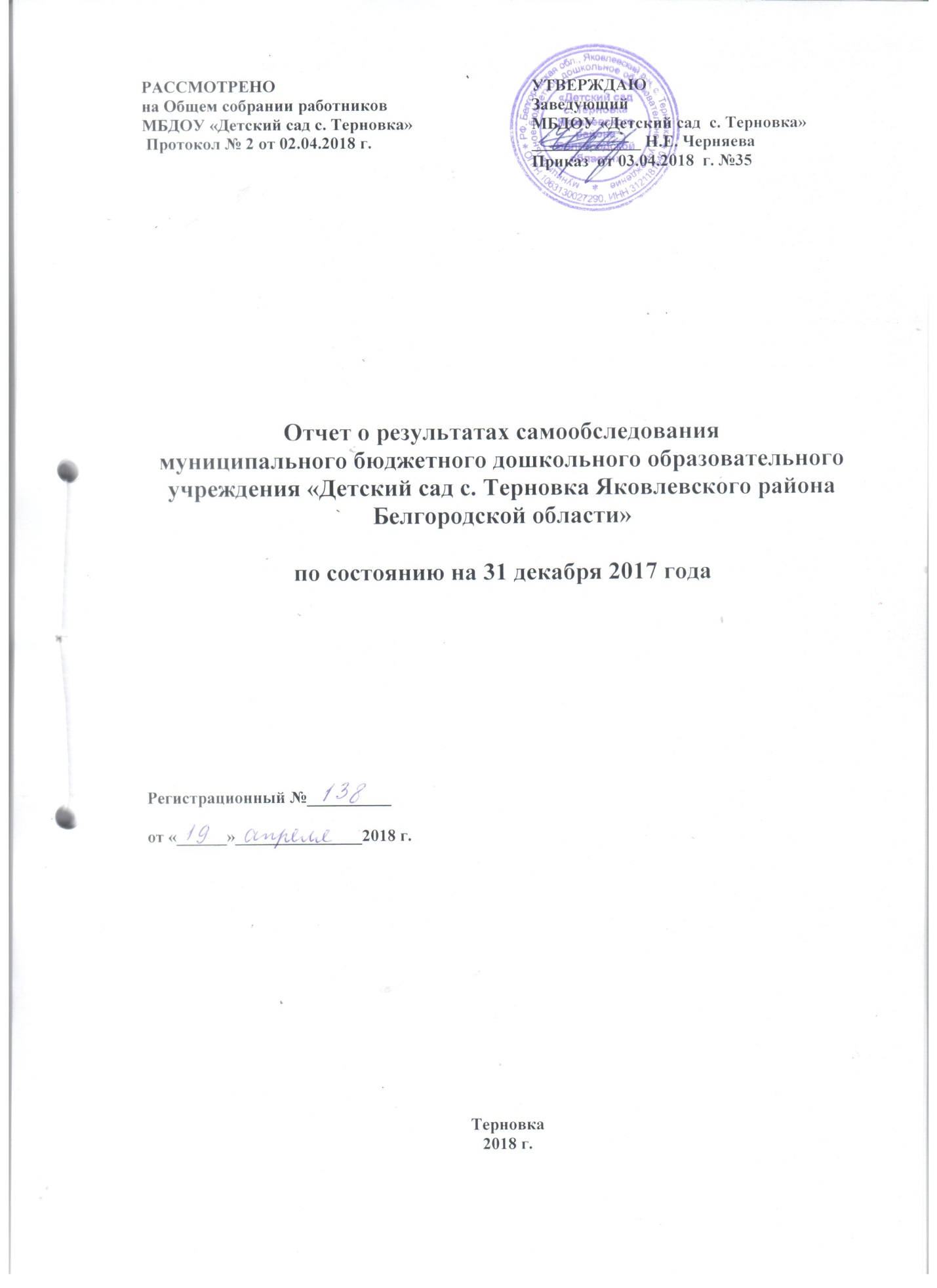 ОглавлениеРаздел 1. Оценка организации образовательной деятельностиСамообследование муниципального бюджетного дошкольного образовательного учреждения «Детский сад с. Терновка Яковлевского района Белгородской области» (далее - ДОУ) проводилось  согласно    следующим нормативным документам различных уровней:Закон «Об образовании в Российской Федерации» (Собрание законодательства Российской Федерации, 2012, № 53 ст. 7598); Приказ Министерства образования и науки Российской Федерации от 14.06.2013г. № 462 «Об утверждении Порядка проведения самообследования образовательной организацией»; Приказ Министерства образования и науки Российской Федерации от 10.12.2013г. № 1324 «Об утверждении показателей деятельности образовательной организации, подлежащей самообследованию»;Приказ Министерства образования и науки Российской Федерации от 14.12.2017 г. № 1218 «О внесении изменений в порядок проведения самообследования образовательной организации, утвержденный приказом Министерства образования и науки Российской Федерации от 14 июня 2013 г. № 462»;Постановление Правительства Российской Федерации от 10.07.2013 г. № 582 «Об утверждении Правил размещения на официальном сайте образовательной организации в информационно-телекоммуникационной сети «Интернет» и  обновления информации об образовательной организации»;Письмо департамента образования Белгородской области от 11 декабря 2015 г. № 9-06/9600-НМ «Об исполнении образовательными организациями обязанности по предоставлению отчёта о результатах самообследования».Самообследование - самооценка деятельности ДОУ, результаты анализа  которой оформлены в виде отчета, рассмотрены на Общем собрании работников ДОУ                              и утверждены в статусе официального документа приказом по ДОУ.В процессе самообследования проводилась оценка: - образовательной деятельности, -системы управления  ДОУ, -содержания и качества подготовки обучающихся,- организации учебного процесса, - востребованности выпускников, - качества кадрового, - учебно-методического,- библиотечно-информационного обеспечения,- материально-технической базы, - функционирования внутренней системы оценки качества образования, -  анализ показателей деятельности ДОУ, подлежащих самообследованию. При проведении самообследования использованы результаты внутренней оценки качества образования, внутреннего самоаудита, мониторинга качества образования.Общие сведения о дошкольном образовательном учреждении1.2. Организационно-правовое обеспечение образовательной деятельностиОбразовательная деятельность в ДОУ осуществляется в соответствии нормативными документами различных уровней:Федеральный  уровень- Федеральный Закон от 29.12.2012 г. № 273-ФЗ «Об образовании в Российской Федерации»; - Федеральный Закон от 29 декабря 2010 года № 436 – ФЗ «О защите детей от информации, причиняющей вред их здоровью и развитию»; - Федеральный закон от 24 июля 1998 г. № 124-ФЗ «Об основных гарантиях прав ребенка в Российской Федерации», принятый Государственной   Думой 3 июля 1998 года, одобренный Советом Федерации 9 июля 1998 года; - Постановление Главного государственного санитарного врача РФ от 15 мая 2013г. №26 «Об утверждении СанПиН 2.4.1.3049-13 «Санитарно- эпидемиологические требования к устройству, содержанию и организации режима работы дошкольных образовательных организаций» (с изменениями на 27.08.2015); - Приказ Министерства образования и науки РФ от 17 октября 2013 года №1155 «Об утверждении федерального государственного образовательного стандарта дошкольного образования»;- Приказ Министерства образования и науки РФ от 7 апреля 2014 года № 276 «Об утверждении порядка проведения аттестации педагогических работников организаций, осуществляющих образовательную деятельность»;- Приказ Министерства образования и науки РФ от 30 августа 2013 года №1014                                 «Об утверждении Порядка организации и осуществления образовательной деятельности по основным общеобразовательным программам - образовательным программам дошкольного образования». Региональный уровень- Приказ департамента образования Белгородской области № 2436 от 28 июля 2014 года «О внесении изменений в План действий («дорожную карту») по обеспечению введения ФГОС ДО в образовательных организациях Белгородской области»; -Приказ департамента образования Белгородской области от 05 декабря 2013 г. № 3072                       «О создании региональной рабочей группы по внедрению ФГОС дошкольного образования» (в редакции от 26 февраля 2014 года № 596).1.3. Контингент воспитанников:1.3.1. Общая численность воспитанников, осваивающих образовательную программу дошкольного образования –  82 чел.1.3.2. В том числе в режиме полного дня – 82 чел.1.3.3. Общая численность воспитанников  в возрасте до 3-х лет -  14  чел.1.3.4 Общая численность воспитанников  в возрасте  от 3 до 8 лет – 68 чел.1.3.5. Средний показатель пропущенных дней при посещении дошкольной образовательной организации по болезни на одного воспитанника – 11,28 дня.  Основное число воспитанников составляют дети, проживающие на территории Терновского сельского поселения: с. Терновка,  с. Шопино,  х. Красный Восток,                          х. Калинин, с. Вислое.Комплектование групп МБДОУ «Детский сад с. Терновка»  ведется в соответствии с  «Правилами приема и отчисления детей в муниципальное бюджетное дошкольное образовательное учреждение «Детский сад с. Терновка Яковлевского района Белгородской области»». Целью данного мероприятия является обеспечение реализации прав детей на общедоступное, бесплатное дошкольное образование в МБДОУ «Детский сад                              с. Терновка», реализующего основную образовательную программу дошкольного образования.Порядок приема и зачисления детей в ДОУ  осуществляется из числа внесенных в  электронную базу данных ДОУ очередников,  в соответствии с законодательством Российской Федерации. Возраст приема детей в учреждение определяется Уставом ДОУ. Ребенок принимается в ДОУ на основании письменного заявления родителей (законных представителей) и путевки, выданной управлением образования администрации Яковлевского района. Данные о приёме документов фиксируются в «Журнале приема документов» и выдается расписка о получении документов, которая фиксируется в «Журнале учета выдачи расписок о получении документов на получение муниципальной услуги по обеспечению дошкольного образования в МБДОУ «Детский сад с. Терновка». Контингент воспитанников формируется в соответствии с их возрастом.Для регистрации сведений о детях и родителях (законных представителях) и контроля за движением контингента детей в ДОУ ведется «Книга учета движения детей», в которой фиксируется:а) количество детей, принятых в учреждение в течение учебного года;б) количество детей, выбывших из учреждения (с указанием даты и причины).В период с 01.01.2017 года по 31.12.2017 года анализ причин движения контингента воспитанников показывает следующее:1.4. Уровень и направленность реализуемых образовательных программОсновная образовательная программа дошкольного образования муниципального бюджетного дошкольного образовательного учреждения  «Детский сад  с. Терновка»  (далее - Программа) обеспечивает разностороннее развитие детей в возрасте от 2 до 8 лет с учетом их возрастных и индивидуальных особенностей по основным направлениям (далее – образовательные области) –  физическому, социально-коммуникативному, познавательному, речевому и художественно-эстетическому развитию. Программа обеспечивает достижение воспитанниками готовности к школе. Программа направлена на:- создание условий развития ребенка, открывающих возможности для его позитивной социализации, личностного развития, развития инициативы и творческих способностей на основе сотрудничества со взрослыми и сверстниками и соответствующим возрасту видам деятельности;- на создание развивающей образовательной среды, которая представляет собой систему условий социализации и индивидуализации детей.Адаптированная основная образовательная программа дошкольного образования для детей с тяжелыми нарушениями речи  муниципального бюджетного дошкольного образовательного учреждения  «Детский сад  с. Терновка»  (далее – АООП) реализуется в разновозрастной группе комбинированной направленности с детьми старшего дошкольного возраста  с декабря 2017 года на основании заключений ЦПМПК с согласия родителей (законных представителей) с детьми с ОВЗ (с тяжелыми нарушениями речи (далее – ТНР)) в условиях логопункта ДОУ.АООП ДО для детей с тяжелыми нарушениями речи  предусматривает соблюдение следующих условий: -наличие в ДОУ психолого-медико-педагогического сопровождения детей с тяжелыми  нарушениями речи; -построение образовательной деятельности с учетом индивидуальных возрастных, психофизиологических, личностных особенностей и возможностей детей, обеспечивающей коррекцию нарушений умственного, речевого и эмоционального развития и стимулирование, обогащение, развития ребенка во всех видах детской деятельности (познавательно-исследовательской, игровой, изобразительной, трудовой, коммуникативной, двигательной, восприятия художественной литературы и фольклора, конструировании, музыкальной); -использование специальных технологий, характеризующихся эмоционально-игровой окрашенностью, прикладной направленностью (тактильно-действенным обследованием, экспериментированием, трансформацией) и ценностной значимостью для ребенка того, что он делает, познает, с чем играет и взаимодействует; -взаимодействие с семьей (активное включение родителей в жизнь учреждения, просвещение родителей, объяснение цели и задач воспитания и подготовки к школе детей с тяжёлыми нарушениями речи); - событийный характер в организации жизнедеятельности детей. Особенности осуществления образовательной деятельности:-участниками образовательных отношений являются: обучающиеся старшего дошкольного возраста с тяжелыми нарушениями речи, родители (законные представители), педагогические работники ДОУ.  Образовательная деятельность  осуществляется на русском языке и  строится на адекватных возрасту  формах работы с детьми, при этом основной формой и ведущим видом деятельности является игра;-образовательная деятельность включает в себя реализацию задач пяти образовательных областей: социально-коммуникативное, познавательное, речевое, художественно-эстетическое и физическое развитие. Конкретное содержание образовательных областей зависит от возрастных и индивидуальных особенностей воспитанников и может реализовываться в разнообразных видах деятельности. 1.5. Анализ структуры образовательной программы на соответствие требованиям ФГОС ДО и АООППрограмма сформирована на основе требований ФГОС ДО, предъявляемых к структуре образовательной программы дошкольного образования и ее объёму. Программа определяет содержание и организацию образовательной деятельности на уровне дошкольного образования. Содержание обязательной части Программы соответствует Проекту примерной основной образовательной программы дошкольного образования «Детство»/ Под редакцией Т.И. Бабаевой, А.Г. Гогоберидзе, О.В. Солнцевой. – СПб.: ООО «ИЗДАТЕЛЬСТВО «ДЕТСТВО-ПРЕСС», 2014. – 352 с. Пилотный вариант, ознакомительная версия), разработанной на основе и в соответствии с Федеральным государственным образовательным стандартом дошкольного образования,  как программа обогащенного развития детей дошкольного возраста, обеспечивающая единый процесс социализации - индивидуализации личности через осознание ребенком своих потребностей, возможностей и способностей.Содержание части, формируемой участниками образовательных отношений, соответствует содержанию парциальных программ: АООП разработана  в соответствии с основной образовательной программой дошкольного образования, примерной адаптированной основной образовательной программой дошкольного образования на основе ФГОС дошкольного образования для детей раннего и дошкольного возраста с тяжелыми нарушениями речи.Коррекционная часть АООП ДО  включает коррекционные программы:-для обучающихся с ОНР комплексную образовательную программу дошкольного образования для детей с тяжелыми нарушениями речи (общим недоразвитием речи) с 3 до 7 лет Н.В. Нищевой;-для обучающихся с ФФНР - Программа логопедической работы по преодолению фонетико – фонематического недоразвития у детей под редакцией Т.Б. Филичевой,                                 Г.В. Чиркиной.    Программа состоит из трех основных разделов (целевого, содержательного, организационного), в каждом из которых представлена часть, формируемая участниками образовательных отношений и дополнительного раздела — краткой презентации Программы. 1.6. Соответствие содержания образовательной программы миссии, целям, особенностям ДОУПрограмма сформирована как программа психолого-педагогической поддержки позитивной социализации и индивидуализации, развития личности детей дошкольного возраста и определяет комплекс основных характеристик дошкольного образования (объем, содержание и планируемые результаты в виде целевых ориентиров дошкольного образования). Программа обеспечивает развитие личности детей дошкольного возраста в различных видах общения и деятельности с учетом их возрастных, индивидуальных, психологических и физиологических особенностей. АООП ДО формируется как программа психолого-педагогической поддержки позитивной социализации и индивидуализации, развития личности детей дошкольного возраста и определяет комплекс основных характеристик дошкольного образования (объем, содержание и планируемые результаты в виде целевых ориентиров дошкольного образования). 1.7. Организация методической деятельности по реализации основной образовательной программы  1.8. Выводы: 1. Анализ организационно-правового обеспечения образовательной деятельности показал, что для реализации образовательной деятельности МБДОУ «Детский сад с. Терновка» имеется в наличии нормативная и организационно-распорядительная документация, которая соответствует действующему законодательству, нормативным положениям в системе дошкольного образования и Уставу учреждения.2.Адаптированная основная образовательная программа дошкольного образования для детей                     с тяжелыми нарушениями речи МБДОУ «Детский сад с. Терновка»  разработана  в соответствии                 с основной образовательной программой дошкольного образования, примерной адаптированной основной образовательной программой дошкольного образования на основе ФГОС дошкольного образования для детей раннего и дошкольного возраста с тяжелыми нарушениями речи.Раздел 2.Оценка системы управления учреждения2.1. Структура управления ДОУУправление Учреждением осуществляется в соответствии с действующим Законодательством и Уставом ДОУ и строится на принципах единоначалия и коллегиальности.  Важным в системе управления  ДОУ является создание механизма, обеспечивающего включение всех участников образовательного процесса в управление. Управленческая деятельность по своему характеру является деятельностью исследовательской и строится на основе отбора и анализа педагогической и управленческой информации.Управляющая система состоит из двух структур:I структура – общественное управление:- Общее собрание работников Учреждения;- Управляющий совет;- Педагогический совет.Их деятельность регламентируется Уставом ДОУ и соответствующими локальными актами.II структура – административное управление, которое имеет линейную структуру:I уровень управления обеспечивает заведующий ДОУ – Черняева Наталья Евгеньевна, руководитель  первой  квалификационной категории,  прогнозирующий дальнейшее качественное развитие дошкольного образовательного учреждения. Его главенствующее положение основано на принципе единоначалия. Единоначалие предполагает организационно-управленческую деятельность одного лица – руководителя.Управленческая деятельность заведующего обеспечивает: материальные,  организационные, правовые, социально – психологические условия для реализации функции управления образовательным процессом в ДОУ.Объект управления заведующего – весь коллектив.II уровень управления осуществляют  старший воспитатель, завхоз,  старшая медсестра, которые взаимодействуют с соответствующими объектами управления. На этом уровне заведующий осуществляет непосредственную реализацию управленческих решений через распределение обязанностей между данными работниками с  учетом их  должностных обязанностей, а также структуры ДОУ.Объект управления управленцев второго уровня – часть коллектива согласно функциональным обязанностям.III  уровень управления   осуществляют воспитатели, музыкальный руководитель и учебно-вспомогательный персонал. На этом уровне объектами управления являются дети и их родители.В управлении ДОУ единоначалие и коллективность выступают как противоположности единого процесса. Наиболее важные вопросы жизни и деятельности ДОУ рассматриваются на коллегиальном уровне. В управлении ДОУ соотношение единоначалия и коллегиальности проявляются в решении вопросов на Педагогическом совете, Общем собрании работников Учреждения и т.д. Коллегиальность находит наибольшее выражение в процессе обсуждения и выработки решения, а единоначалие – в распоряжениях руководителя.В ДОУ создан коллектив единомышленников, где каждый ответственен за решение поставленных задач.Общее собрание работников  Учреждения:Является  высшим органом управления Учреждением.  Общее собрание работников действует бессрочно. Исключительной компетенцией  Общего собрания работников является: определение основных направлений деятельности ДОУ и решение вопроса о реорганизации и ликвидации Учреждения.Общее собрание работников Учреждения содействует осуществлению управленческих начал, развитию инициативы всего коллектива, реализует право на самостоятельность в решении вопросов, способствующих оптимальной  организации педагогического процесса и финансово-хозяйственной деятельности. Общее собрание работников Учреждения содействует расширению коллегиальных, демократических форм управления  и воплощения в жизнь государственно-общественных принципов. Решения, принимаемые  Общим  собранием  работников Учреждения в пределах своей компетенции, не противоречащие действующему законодательству, являются обязательными для исполнения всеми работниками Учреждения.Педагогический совет:В целях организации и совершенствования воспитательно-образовательной деятельности, повышения профессионального мастерства и творческого роста педагогов Учреждения в ДОУ  действует Педагогический совет - коллегиальный орган, действующий бессрочно и объединяющий всех педагогических работников ДОУ, включая совместителей. С его помощью осуществляется управление развитием ДОУ.Педагогический совет  орган руководства всем воспитательно-образовательным процессом решает конкретные задачи ДОУ. Его деятельность определяется Положением о педагогическом совете ДОУ.Принятые на заседании Педагогического совета и отраженные в протоколе решения имеют юридическую силу только с момента издания соответствующего приказа заведующего ДОУ.Управляющий совет: Управляющий совет является коллегиальным органом управления ДОУ, подотчетным Учредителю. Представляет интересы всех участников образовательных отношений, реализует принцип государственно-общественного характера управления образованием, имеет управленческие полномочия  по решению ряда вопросов функционирования и развития ДОУ.Управляющий совет создается с целью придания открытости и повышения инвестиционной привлекательности сферы образования; возможности появления внешней оценки деятельности ДОУ и его управления; повышения общественного статуса муниципального образования и данного образовательного учреждения; изменение отношений между всеми уставными органами управления ДОУ. Осуществляет свою деятельность в соответствии с законами и иными нормативными правовыми актами Российской  Федерации,  органов   местного самоуправления, Уставом, а также  иными локальными нормативными актами ДОУ.2.2. Выводы:1.В детском саду проводится  работа по организации системы управления. Вся деятельность проводится при наличии утвержденных планов. 2. Принятые решения органов общественного управления реализуются через оформление протоколов с указанием ответственных лиц и последующим выполнением решений.В 2018  году необходимо:- совершенствовать имеющиеся формы демократического внутреннего управления.Раздел 3. Оценка содержания и качества подготовки обучающихся (воспитанников)3.1. Результаты освоения основной  образовательной  программыСводная таблица данных по направлениям детского развития  (диагностировано                 72 ребенка). Результаты педагогической диагностики (мониторинга)   использовались исключительно для индивидуализации образования (в том числе поддержки ребёнка, построения его образовательной траектории или профессиональной коррекции особенностей его развития) и оптимизации работы с группой детей.Результаты диагностического обследования детей по освоению ОО в конце учебного года (апрель  2017 года) показали:Общее освоение образовательных областей в целом по МБДОУ на конец учебного года  составило 94%.Результативность освоения основной образовательной программы по ДОУ на конец учебного года  Итоговый показатель (среднее значение)  по освоению образовательных областей в МБДОУ на начало  2016-2017  учебного года составил 2,8  балла, на конец учебного года  - 3,1 балла, что соответствует среднему уровню развития воспитанников.                    Наблюдается динамика, выраженная в повышении среднего значения мониторинга, которая  составило 0,3 балла.Сводные данные итогового показателя (среднее значение) по направлениям развития ребенка  в ДОУСогласно ФГОС ДО  (п.4.3.), целевые ориентиры, в том числе  на этапе завершения дошкольного образования,  не подлежат непосредственной оценке,  в том числе в виде педагогической диагностики (мониторинга), и не являются основанием для их формального сравнения с реальными достижениями детей.При анализе результатов освоения образовательных областей детьми  отмечен в целом позитивный уровень их развития.Полученные позитивные данные мониторинга позволили выявить резервы повышения качества образовательного процесса в освоении всех  образовательных областей.Самый высокий показатель по ДОУ на конец учебного года  в освоении образовательных областей «Физическое развитие», «Социально-коммуникативное развитие».3.2. Вывод: результаты мониторинга овладения воспитанниками дошкольного образовательного учреждения программных материалов по образовательным областям   являются удовлетворительными. Раздел 4. Оценка организации  учебного процессаОрганизация учебного процесса в ДОУ осуществляется в соответствии с образовательной программой, учебным планом, календарным учебным графиком, режимом дня и схемой распределения образовательной деятельности.Образовательная деятельность с детьми осуществлялась через совместную деятельность воспитателя с детьми и самостоятельную деятельность детей. Обучение выстраивалось на основе специфических для дошкольного возраста видах деятельности: игровой, коммуникативной, трудовой, познавательно-исследовательской, продуктивной, музыкально - художественной, чтения.Организационной основой реализации ООП ДОУ являлось комплексно-тематическое построение образовательного процесса как формы работы, в основу которой положена интеграция содержания образовательных областей вокруг единой, общей темы, которая на определенное время становится объединяющей.Разработанное комплексно-тематическое планирование на учебный год охватывало все сферы развития детей в соответствии с реализуемыми программами.4.1. Обеспечение развития личности, мотивации и способностей детей  в различных видах деятельностиРазвитие детей в образовательном процессе ДОУ осуществлялось целостно в процессе всей их жизнедеятельности. Реализация образовательной программы в соответствии с ФГОС ДО осуществлялась в процессе образовательной деятельности ДОУ, которая включала время отведенное:на  образовательную деятельность, осуществляемую в процессе организации различных видов детской деятельности (игровой, коммуникативной, трудовой, познавательно-исследовательской, продуктивной, музыкально-художественной, чтения);образовательную деятельность, осуществляемую в ходе режимных моментов;самостоятельную деятельность детей;  сотрудничество с семьями детей по реализации основной образовательной программы дошкольного образования.ДОУ реализует основную образовательную программу дошкольного образования муниципального бюджетного дошкольного образовательного учреждения «Детский сад               с. Терновка Яковлевского района Белгородской области», составленной на основе Примерной образовательной  программы  дошкольного образования «Детство» под редакцией Т.И. Бабаевой, А.Г. Гогоберидзе, О.В. Солнцевой и др. (Пилотный вариант, ознакомительная версия) и  сочетания ряда современных дополнительных программ и педагогических технологий. Образовательная деятельность  детей проходила  как увлекательная проблемно-игровая деятельность, обеспечивающая субъективную позицию ребенка и постоянный рост его самостоятельности и творчества. Построение педагогического процесса предполагало использование наглядно-практических методов и способов организации деятельности: наблюдений, экскурсий, элементарных опытов, экспериментирования, игровых проблемных ситуаций.За качеством выполнения  образовательной программы осуществлялся контроль заведующим, старшим воспитателем, медицинской сестрой: анализ открытой системы работы педагога с детьми и родителями воспитанников; включение разнообразных форм контроля (взаимопроверки педагогов,  тематический, оперативный);медико-педагогический  контроль за плотностью физической нагрузки в течение двигательной деятельности по физическому воспитанию.отчеты педагогов о качестве выполнения образовательной программы на  конец учебного года (апрель), основанные на результатах мониторинга. Педагогическая диагностика и оценка целевых ориентиров осуществлялась в привычной для ребенка обстановке методом наблюдения за детьми во время свободных игр, в режимные моменты, на прогулке и непосредственно образовательной деятельности. В ДОУ  использованы общепринятые критерии развития  детей в соответствии с возрастными особенностями данного возраста и уровневым подходом к оценке достижений по принципу «Чем выше балл, тем меньше проблем в развитии ребенка». Полученные положительные результаты по образовательным областям программы обусловлены реализацией содержания воспитательно-образовательного процесса:использованием разнообразных форм работы; созданием условий для самостоятельной активности детей на прогулке, в вечерние и утренние часы;применением эффективных методов и приёмов: сюрпризные моменты, проектирование, игровые образовательные ситуации, дидактические игры, беседы, рассматривание иллюстративного материала. Основным результатом (выходом или продуктом)  являются не результаты детского развития, а педагогическое качество  условий и процессов, в которых каждый ребёнок получает максимум возможностей для своего развития.4.2. Формы обучения:4.3. Соответствие учебного плана образовательной программе ДОУ, требованиям ФГОС ДО.Планирование образовательной деятельности на 2017-2018 учебный годСетка совместной образовательной деятельности и культурных практикв режимных моментахСетка самостоятельной деятельности детей в режимных моментах4.4.  Развивающая предметно - пространственная  среда     Одним из главных компонентов развивающей предметно – пространственной среды  в соответствии с ФГОС ДО является безопасность, мобильность, функциональность               (ФГОС ДО п. 3.3). В ДОУ создана развивающая  предметно-пространственная  среда, отвечающая  требованиям СанПиН 2.4.1.3049-13 (с изменениями на 27.08.2015),  с учетом возрастных и психологических особенностей детей, зарождающихся гендерных склонностей и интересов детей. В течение учебного года продолжена модернизация развивающих центров в группах, на территории ДОУ.Помещения групп оборудованы игровыми зонами, созданы условия для самостоятельной деятельности детей на основе свободного выбора; обеспечивается баланс между дидактическим, игровым, спортивным и другим оборудованием; дидактический материал подбирается с учетом функциональности, качества, эстетичности, возможности активной и целенаправленной деятельности; имеются музыкальные, театрализованные уголки для творческого развития. Групповые помещения обеспечены мебелью и игровым оборудованием в достаточном количестве. Развивающая предметно – пространственная  среда создана в соответствии с интересами и потребностями детей, реализуемой программой и детскими видами деятельности, которая включает:предметы, материалы, пособия, направленные на развитие органов чувств, двигательного аппарата, интеллектуальных, творческих способностей, речевой активности, а также содействующие развитию навыков повседневной практической деятельности и ознакомлению с окружающим миром;развивающие зоны по видам деятельности в групповых    помещениях.Мебель подбирается по ростовым показателям и в соответствии с требованиями СанПиН 2.4.1.3049-13 (гл. VI «Требования к размещению оборудования в помещениях дошкольных образовательных организаций», п. 6.6). Расстановка мебели, игрового и дидактического материала в групповых комнатах согласовывается с принципами развивающего обучения, индивидуального подхода, дифференцированного воспитания. Цветовой дизайн и оформление помогают сенсорному развитию дошкольников, создают дополнительные зрительные горизонты.В ДОУ разработан и утвержден Паспорт дорожной безопасности, Паспорт антитеррористической защищенности, Паспорт доступности.  В учреждении установлена автоматическая пожарная сигнализация, тревожная кнопка, имеется видеонаблюдение. В течение учебного года в соответствии с планом проведены тренировочные эвакуации сотрудников и воспитанников. Разработана нормативная документация по охране труда, технике безопасности. В соответствии с графиком проводятся инструктажи по охране труда.  В течение учебного года ответственные прошли обучение по противопожарной безопасности, тепло и электрохозяйству. В соответствии с графиком сотрудники прошли  профессиональное гигиеническое обучение. Заключены договора на дератизацию и дезинфекцию помещений.         Таким образом,  в ДОУ продолжена целенаправленная, планомерная работа по созданию  условий, обеспечивающих  реализацию   ФГОС  ДО  в  части реализации п.3 «Требования к условиям реализации основной образовательной программы дошкольного образования».4.5.  Анализ реализации системы взаимодействия с семьями воспитанников      В 2017  году было продолжено тесное взаимодействие с родителями воспитанников, которые принимали  активное участие в решении важных вопросов развития и функционирования детского сада, в организации и проведении совместных праздников и развлечений.  Педагоги ДОУ тесно сотрудничали  с родителями,  использовали как индивидуальные, так и групповые формы работы, современные формы взаимодействия – мастер-классы, дискуссии. В информационных родительских уголках, а также на сайте ДОУ родители имели возможность получать всю необходимую информацию о деятельности группы и детского сада в целом, об успехах и достижениях своих детей. Родители в полном объеме получали информацию о целях и задачах ДОУ в области воспитания и развития детей, о режиме и организации питания в дошкольном образовательном учреждении. Имеют возможность присутствовать в группах на занятиях и других мероприятиях, обсуждать вместе с сотрудниками успехи детей на совместных собраниях, вовремя получают информацию о повседневных делах в группе, успехах. Активную помощь в организации этой работы оказывали представители старшего поколения семей (бабушки и дедушки), которые были не наблюдателями, а активными участниками в организации методических мероприятий и детских праздников, выступали с различными инициативами. В течение года организовывались и проводились выставки и конкурсы совместных семейных работ. Педагогами оказывалась  индивидуальная педагогическая помощь родителям, большая работа проводилась по восстановлению традиций семейного воспитания и вовлечение семьи в образовательный процесс.Семьи воспитанников были обеспечены реализацией права на ознакомление с содержанием образования, используемыми методами обучения  воспитания, образовательными технологиями. Родители (законные представители), а так же представители старшего поколения семей воспитанников,  приняли участие в различных анкетированиях, в т.ч. по составлению плана деятельности  учреждения на 2017-2018 учебный год. Анализ анкет родителей по оценке деятельности ДОУ за 2016-2017 учебный год  (в мае 2017 года) показывает, что детский сад пользуется авторитетом и родители удовлетворены его работой.Результативность работы с родителями и воспитанниками В мае 2017 года проведено анкетирование «Выявление удовлетворенности родителей работой дошкольного образовательного учреждения и его педагогического коллектива», которое выявило следующие результаты:Основные проблемы, выявленные в ходе анкетирования родителей: 1.Родители не  удовлетворены территорий детского сада. 2. Участок детского сада не в полной мере оснащен современным и разнообразным оборудованием, привлекательным для детей и обеспечивающим оптимальную двигательную нагрузку. 3. Детский сад не достаточно оснащен техническим оборудованием: телевизорами, мультимедийными устройствами, музыкальными центрами, компьютерами и др.В перспективе следует продолжить целенаправленное сотрудничество с семьями воспитанников  по привлечению различных поколений   членов семей к встречам с целью трансляции позитивного опыта воспитания детей. Результатом воспитательно-образовательной работы в ДОУ является успешное участие воспитанников детского сада в муниципальных, региональных  и Всероссийских  познавательных викторинах, интеллектуальных конкурсах и конкурсах детского творчества.4.7.Результаты участия воспитанников ДОУ в мероприятиях различных уровней:4.8. Выводы:1. Родители (законные представители)  удовлетворены деятельностью ДОУ. 2. Педагогический коллектив детского сада обеспечивает индивидуальное развитие каждого ребенка по  направлениям, предусмотренным ФГОС ДО (п.2.6.)3. В детском саду соблюдаются психолого-педагогические условия для реализации основной образовательной программы дошкольного образования, создана необходимая развивающая предметно-пространственная среда (ФГОС ДО п.п. 3.2.; 3.3.)4.Старшее  поколение семей воспитанников (бабушки и дедушки) являются  полноправными участниками образовательных отношений.В 2018  году необходимо: - продолжить  создание условий для формирования  воспитанности у дошкольников;- продолжить работу по  созданию  устойчивого интереса к правилам и нормам здорового образа жизни и  здоровьеформирующего поведения через организацию совместной детско-взрослой деятельности;- продолжить создание  условий для повышения у воспитанников мотивации к поисково-исследовательской деятельности.Раздел 5. Оценка востребованности выпускников В рамках осуществления «Совместного плана работы по реализации преемственности (направление: ДОУ – начальная школа)» и «Программы преемственности дошкольного и начального уровня образования» в 2017  году продолжилось сотрудничество ДОУ  с учителями МБОУ «Терновская ООШ», в рамках которого производился обмен педагогическим опытом, взаимопосещения учебных занятий, совместные мероприятия и взаимопосещения тематических выставок. Это позволило выпускникам подготовительной группы заранее познакомиться с учителем и  школьной жизнью.Для успешного вхождения в школьную жизнь ребенку необходимо иметь соответствующий уровень зрелости в физическом и социальном отношении. Развитая мелкая моторика рук, достаточный уровень внимания и памяти, эмоциональное равновесие, способность к саморегуляции и проявлению волевых усилий, необходимое речевое развитие – это признаки школьной зрелости.Отмечена средняя степень адаптации выпускников 2017 года  к школьному обучению, безболезненное вхождение в новую систему отношений, необходимый и достаточный уровень психического развития ребенка для освоения школьной учебной программы в условиях обучения в группе сверстников. Личностная (мотивационная) и интеллектуальная готовность к школе, проявляющиеся в развитии мотивационной, произвольной, интеллектуальной и речевой сферы,  создали условия для того, чтобы учебная деятельность ребенка была успешной.5.1. Результаты  развития психических процессов выпускниковВ период с 01.09.2016 года по 31.05.2017 года  в ДОУ  функционировала 1 подготовительная группа – 17 детей.       В мае 2017 года в школу выпущено  17 детей и подготовительной группы и 1 ребёнок из старшей группы.Итоги адаптации выпускников к условиям школы показали, что:  из                                    18 обучающихся   выпускников ДОУ 2017  года (на основе данных, представленных учителем  начальных классов, педагогом-психологом МБОУ «Терновская ООШ» в рамках преемственности и родителями детей, обучающимися за пределами Терновского сельского поселения),  находятся в зоне адаптации:  13 детей (72%) – в зоне полной адаптации, 3 ребенка (17%) - в зоне неполной адаптации, 2 ребенка (11%) - в зоне дезадаптации. У преобладающего большинства обучающихся 1 класса МБОУ «Терновская ООШ»  (выпускников ДОУ 2017 года) школьная мотивация сформирована следующим образом:                7 детей (54%) имеют высокий уровень школьной мотивации, 6 детей (46%) - средний уровень (положительное отношение к школе),  низкий уровень отсутствует.Результаты  адаптации выпускников 2017 года  к условиям школы близки к прогнозам ДОУ.По итогам результатов итоговой комплексной работы в 1 классе                               МБОУ «Терновская ООШ» в мае 2017 года получены следующие результаты по освоению программы, где П – повышенный уровень, Б – базовый уровень, Н – недостаточный уровень:С целью определения уровня мотивационной готовности выпускников ДОУ               2017 года  к школьному обучению  в феврале 2017 года продиагностировано 16 детей. Анализ диагностики мотивационной готовности к школе дал следующие результаты:Анализ  мотивационной готовности детей подготовительной группы к обучению в школе, показал следующие результаты: высокий уровень - у 7 (44%) детей, средний уровень – у 9 (56%) детей. Низкий уровень отсутствует.В феврале 2017  года, в рамках фронтального контроля «Состояние и результативность работы с детьми подготовительной группы по освоению основной образовательной программы дошкольного образования», в целях определения состояния и результативности работы с детьми подготовительной группы по освоению основной образовательной программы дошкольного образования; изучения отношений выпускников ДОУ со сверстниками и выявления взаимоотношений внутри детского коллектива, а также прогнозирования дальнейшей индивидуальной работы, дети  подготовительной к школе группы прошли диагностический минимум.Уровень готовности к началу школьного обучения:	 готовность (высокий уровень) –  5 чел. (31%); условная готовность (средний уровень) –9 чел. (57%), условная неготовность – 1 чел. (6%), неготовность (низкий уровень) –   1 чел. (6%).Прогноз адаптации: благоприятный –  14 чел. (88%), неблагоприятный –  2 чел. (12%).В целях осуществления преемственности  с МБОУ «Терновская ООШ»  полностью реализован план мероприятий. Работа велась согласно годовому плану о совместной деятельности, рамках которого в подготовительной группе под руководством воспитателя Медведевой Т.Н., музыкального руководителя Веселовой В.В. был реализован долгосрочный образовательный проект «Скоро в школу». Проблема: данные результаты свидетельствуют о необходимости индивидуальной работы  педагогов с детьми  по формированию произвольной компетенции и основных компонентов интеллектуальной готовности к обучению в школе.Перспективы: уделять внимание при планировании индивидуальных и групповых форм совместной деятельности педагогов с детьми 6 – 7 лет для развития у выпускников  следующих качеств и навыков:- работать самостоятельно в режиме фронтальной инструкции;- воспринимать и удерживать учебную задачу и несколько условий её выполнения;- самостоятельно контролировать свои действия по инструкции и по образцу;- продолжить развивать мелкую моторику рук.5.2. Вывод: 1. Сложности в мотивационной готовности детей  подготовительной группы к школе имеет место субъективный фактор: отсутствие в штате   педагога-психолога.2. Наибольшие сложности у обучающихся выявлены по следующим сферам: поведение на уроке и на перемене, усвоение знаний. 3.В мае 2017 года  в подготовительной группе успешно  завершена   реализация ранее запланированного долгосрочного  проекта «Скоро в школу», направленного на повышение мотивационной готовности дошкольников к школьному обучению.3.1. С  01.11.2017 года по 31.05.2018 года, с целью  создания  единого образовательного пространства между детским садом и школой и формирования у детей разновозрастной группы комбинированной направленности осознанной мотивации к учёбе  осуществляется реализация   долгосрочного  образовательного  проекта «Скоро  в школу мы идём!»Раздел 6. Оценка качества кадрового  обеспечения6.1. Характеристика педагогического коллективаДошкольное образовательное учреждение полностью укомплектовано кадрами. Из 10 педагогов, работающих в ДОУ, имеют педагогическое образование:высшее – 6 педагогов  (60%) среднее специальное – 4 педагога (40%) Для  качественной реализации образовательной программы обеспечивалось  ее непрерывное сопровождение педагогическими и учебно-вспомогательными работниками в течение всего времени ее реализации (ФГОС ДО, п. 3.4.1).Возрастной состав и опыт педагогической деятельности педагогов ДОУ обеспечивали сочетание уверенной реализации основополагающих методик.Возрастной состав педагогов ДОУИмеют педагогический стаж работы: до 5 лет – 2  педагога (20%)до 10 лет – 3 педагога (30%)до 20 лет – 4 педагога (40%) свыше 20 лет - 1 педагог (10%) За период с 01.01.по 31.12.2017  года присвоены квалификационные категории:первая квалификационная категория - музыкальному руководителю Веселовой В.В.; высшая квалификационная категория - воспитателям Медведевой Т.Н. и Коптевой М.Е.Уровень квалификации педагогов  ДОУ:2 педагога (20%) - имеют высшую квалификационную категорию 6 педагогов (60%)– первую квалификационную категориюбез квалификационной категории – 2 педагога (20%).Почетной грамотой Министерства образования и науки РФ награжден 1 педагог (10%).В сентябре 2017 года 2 педагога (воспитатели Пенькова З.В. и Дурнеску Т.В.) награждены Почётными грамотами управления образования администрации муниципального района «Яковлевский район» (Приказ управления образования                  от 25.09.2017 года №702). 90% педагогов (9 человек) в течение учебного года активно участвовали в реализации задач и направлений плана деятельности ДОУ: показывали открытые педагогические мероприятия с детьми, проводили консультации, мастер-классы,  организовывали интересные мероприятия, праздники, конкурсы для детей и родителей.В течение учебного года  с педагогами продолжена работа по разработке  содержательного и технологического компонента  реализации требований  стандарта в профессиональной деятельности посредством курсовой переподготовки, участия в семинарах, районных методических объединениях, представления актуального педагогического опыта, участия в профессиональных конкурсах, проведения мастер-классов и открытых педагогических мероприятий с детьми.Проведение мастер-классовПроведение открытых педагогических мероприятий с детьми В течение 2017 года педагоги принимали участие в профессиональных конкурсах различного уровня:В 2017  году педагогами ДОУ на различных уровнях обобщен актуальный педагогический опытВ  2017 года на базе ДОУ проведёны районные  методические объединения:Всё это говорит о неуклонном росте профессионализма и компетентности педагогов, об их растущей активности и инициативности.Во исполнение Приказа департамента образования Белгородской области от 04.07.2017 года №2020 «Об участии ДОО Белгородской области в лонгитюдном исследовании качества дошкольного образования в 2017 году», старшая группа под руководством воспитателя Штраух О.А., в рамках Стратегии развития дошкольного, общего и дополнительного образования Белгородской области на 2013-2020 годы, в целях формирования региональной системы оценки качества дошкольного образования, приняли участие в лонгитюдном исследовании качества дошкольного образования в Российской Федерации, организованном Федеральной службой по надзору в сфере образования и науки совместно с Акционерным обществом «Издательство «Просвещение».Сведения о руководящих работниках:В 2017  году воспитатели  Штраух О.А., Пенькова З.В. и Павлова Л.А. прошли курсовую переподготовку на базе ОГАОУ БелИРО по теме «Содержание и организация образовательной деятельности в дошкольных образовательных организациях в условиях реализации федерального государственного образовательного стандарта дошкольного образования» и «Особенности планирования образовательного процесса в условиях реализации федерального государственного образовательного стандарта дошкольного образования». Примечание: Общий процент педагогов, прошедших курсовую переподготовку в соответствии с ФГОС ДО на 31.12.2017 г – 10  человек (100%) + 2  педагога, находящийся в отпуске по уходу за ребёнком.В течение 2017  года педагоги ДОУ представили практические материалы из опыта работы на региональном и муниципальном уровне: 6.2. Участие педагогов в конференциях и семинарах, публикации материалов6.3. Выводы: 1.ДОУ полностью укомплектовано кадрами. Педагоги детского сада постоянно повышают свой профессиональный уровень, посещают районные методические объединения, знакомятся с опытом своих коллег и других дошкольных учреждений, приобретают и изучают новинки периодической и методической литературы. Все это в комплексе дает хороший результат в организации образовательной деятельности и улучшении качества образования дошкольников.2.В 2017 году второй раз воспитанники старшей группы (воспитатель Штраух О.А.),  под руководством департамента образования Белгородской области,  приняли участие в лонгитюдном исследовании качества дошкольного образования в Российской Федерации, организованном Федеральной службой по надзору в сфере образования и науки совместно с Акционерным обществом «Издательство «Просвещение».3.Наряду с общей положительной оценкой организации методической работы в ДОУ по повышению профессиональной компетентности педагогов    имеет место недостаточный  уровень сформированности профессиональной   компетентности    педагогов  в проектировании развивающей предметно – пространственной среды в соответствии с ФГОС ДО.В 2018 учебном году необходимо:- продолжать повышать компетентность педагогических кадров в вопросе внедрения  профессионального стандарта педагога  дошкольного образования; - стимулировать педагогов ДОУ к обобщению и распространению педагогического опыта  на муниципальном уровне;- обеспечить участие представителя ДОУ в муниципальном конкурсе профессионального мастерства «Воспитатель года – 2019» и IV областном конкурсе «Воспитатели России» Белгородской области;- способствовать  формированию  профессиональной   компетентности    педагогов  в проектировании развивающей предметно – пространственной среды в соответствии с ФГОС ДО;- продолжить формирование компетенции педагогов при организации образовательного процесса в соответствии с нормативными документами РФ;- организовать проведение районного методического объединения  на базе ДОУ;
- продолжить участие в лонгитюдном исследовании качества дошкольного образования  в Российской Федерации в числе дошкольных образовательных организаций Белгородской области.Раздел 7. Оценка качества учебно-методического обеспеченияМБДОУ «Детский сад с. Терновка» укомплектован художественной литературой для детей дошкольного возраста: хрестоматии для чтения, сказки, стихи, рассказы отечественных и зарубежных писателей, информационно-справочной, учебно-методической литературой, периодическими изданиями, необходимыми для осуществления образовательного процесса, методическими материалами, дидактическими пособиями, игровым оборудованием в соответствии с требованиями федеральных государственных образовательных стандартов.Учебно-методическое обеспечение:• содействует выполнению целевых программ развития дошкольного образования;• оказывает помощь в развитии творческого потенциала педагогических работников;• удовлетворяет информационные, учебно-методические, образовательные потребности педагогов;• создает условия для повышения квалификации работников образовательного учреждения.1. Анисимова М. С., Хабарова Т. В. Двигательная деятельность младшего  и среднего дошкольного возраста. – СПб.: ООО «ИЗДАТЕЛЬСТВО  «ДЕТСТВО – ПРЕСС», 2014. – 208 с. – (Методический комплект  программы «Детство»).2. Анисимова М. С., Хабарова Т. В. Двигательная деятельность детей 5-7 лет. – СПб.: ООО «ИЗДАТЕЛЬСТВО  «ДЕТСТВО – ПРЕСС», 2017. – 256 с. – (Методический комплект  программы «Детство»).3.Бабаева Т.И., Римашевская Л.С. Как развивать взаимоотношения и сотрудничество дошкольников в детском саду. Игровые ситуации, игры, этюды. - СПб.: ООО «ИЗДАТЕЛЬСТВО «ДЕТСТВО – ПРЕСС», 2012. – 224 с. 4. Вербенец А.М., Солнцева О.В., Сомкова О.Н. Планирование и организация образовательного процесса дошкольного учреждения по примерной основной общеобразовательной программе «Детство». Учебно-методическое пособие. / Научн. ред. А.Г. Гогоберидзе. – СПб.:  Детство-Пресс, 2013. -272 с.5.Воронкевич О.А. Добро пожаловать в экологию! Парциальная программа работы по формированию экологической культуры у детей дошкольного возраста- СПб.:- «Детство- Пресс»,2015-512с.6.Гарнышева Т.П. ОБЖ для дошкольников. Планирование работы, конспекты занятий, игры.- СПб.: ООО «ИЗДАТЕЛЬСТВО «Детство - Пресс»,2013.-128с.7. Гогоберидзе А.Г., Деркунская В.А., Детство с музыкой. Современные педагогические технологии музыкального воспитания и развития детей раннего и дошкольного возраста. – СПб.:  Детство-Пресс, 2010.8.Грудненко Е.А. Психологическая готовность ребёнка к школе . - СПб.: ООО «ИЗДАТЕЛЬСТВО «ДЕТСТВО – ПРЕСС», 2013. – 176 с. 9.Гуцул В.Ф. Родительское собрание в детском саду. Вопросы и ответы. - СПб.: ООО «ИЗДАТЕЛЬСТВО «ДЕТСТВО – ПРЕСС», 2015. – 32 с. 10. Данилова Т. И. Программа «Светофор». Обучение детей дошкольного возраста Правилам дорожного движения. – СПб.: ООО «Издательство «ДЕТСТВО – ПРЕСС», 2016. – 208 с.11. Дошкольник 4-5 лет в детском саду. Как работать по программе «Детство»: Учебно-методическое пособие. // Сост. и ред. Т.И. Бабаева, М.В. Крулехт, З.А. Михайлова. –- СПб.: ООО «ИЗДАТЕЛЬСТВО «ДЕТСТВО – ПРЕСС», 2011. – 480 с. (Библиотека программы «Детство»).12.Ельцова О.М. Развитие речевой и коммуникативной деятельности у старших дошкольников (первый год обучения). Альбом с иллюстративным материалом для детей старшего возраста. - СПб.:  ООО ИЗДАТЕЛЬСТВО «ДЕТСТВО-ПРЕСС», 2014.13.Ельцова О.М. Развитие речевой и коммуникативной деятельности у старших дошкольников (второй год обучения). Альбом с иллюстративным материалом для детей старшего дошкольного возраста.- СПб.: ООО «ИЗДАТЕЛЬСТВО  «Детство-Пресс»,2014.14.Ельцова О.М., Прокопьева А.В. Сценарии образовательных ситуаций по ознакомлению дошкольников с детской литературой (с 5 до 6 лет).- СПб.: ООО «ИЗДАТЕЛЬСТВО «ДЕТСТВО – ПРЕСС», 2017. – 160 с. 15.Ельцова О.М. Реализация содержания образовательной области "Речевое развитие" в форме игровых обучающих ситуаций (младший и средний возраст).- СПб.: ООО «ИЗДАТЕЛЬСТВО «ДЕТСТВО – ПРЕСС», 2016. – 224 с.16.Ельцова О.М. Реализация содержания образовательной области "Речевое развитие" в форме игровых обучающих ситуаций: Старшая группа (5-6 лет).- СПб.: ООО «ИЗДАТЕЛЬСТВО «ДЕТСТВО – ПРЕСС», 2016. – 160 с. 17.Ельцова О.М. Реализация содержания образовательной области "Речевое развитие" в форме игровых обучающих ситуаций: Подготовительная группа (6-7 лет).- СПб.: ООО «ИЗДАТЕЛЬСТВО «ДЕТСТВО – ПРЕСС», 2016. – 208 с. 18.Епанчинцева О.Ю. Роль песочной терапии в развитии эмоциональной сферы детей дошкольного возраста: Конспекты занятий. Картотека игр. - СПб.: ООО «ИЗДАТЕЛЬСТВО «ДЕТСТВО – ПРЕСС», 2010. – 80 с. 19.Жесткова Л.С., Баркан С.Н., Лузай Н.В. Совместная деятельность детей, педагогов и родителей в детском саду. Из опыта работы/ под ред. Л.С. Вакуленко. - СПб.: ООО «ИЗДАТЕЛЬСТВО «ДЕТСТВО – ПРЕСС», 2014. – 80 с. 20. Игра и дошкольник. Развитие детей старшего дошкольного возраста в игровой деятельности. Сборник. / Науч. ред. Т.И.Бабаева, З.А.Михайлова. – СПб.: Детство-Пресс, 2007. -192 с. (Библиотека программы «Детство»).21.Кириллова Ю.В. Игровое взаимодействие родителей и детей раннего и дошкольного возраста в ДОО. - СПб.: ООО «ИЗДАТЕЛЬСТВО «ДЕТСТВО – ПРЕСС», 2016. – 128 с.22.Коноваленко С.В., Кременецкая М.И. Развитие коммуникативных способностей и социализация детей старшего дошкольного возраста. – СПб.: ООО «ИЗДАТЕЛЬСТВО «ДЕТСТВО ПРЕСС», 2011. – 80 с.23.Коваленко С.В. Развитие конструктивной деятельности у дошкольников.  - СПб.: ООО «ИЗДАТЕЛЬСТВО «ДЕТСТВО – ПРЕСС», 2012. – 112 с. 24.Королева И.А., Степанова В.А. Листок на ладони / Под ред. Л. М. Маневцовой. - СПб.: ДЕТСТВО-ПРЕСС, 200725.Коротовских Л.Н. Планы-конспекты занятий по развитию математических представлений у детей дошкольного возраста. – СПб.: ООО «ИЗДАТЕЛЬСТВО «ДЕТСТВО ПРЕСС», 2013. – 224 с.26. Курочкина Н.А., Знакомство с натюрмортом/ Библиотека программы «Детство». – СПб.: Изд-во «Детство-Пресс», 2004-112 с.27. Курочкина Н.А., Знакомство с натюрмортом. Методическое пособие для педагогов ДОУ. – СПб.: Детство-Пресс, 2009. 28.Леонова Н.Н., Неточаева Н.В. Проект «Живая память России» Нравственно-патриотическое воспитание старших дошкольников. - СПб.: ООО «ИЗДАТЕЛЬСТВО «ДЕТСТВО – ПРЕСС», 2013. – 96 с. 29.Леонова Н.Н. Обучение рисованию дошкольников 5-7 лет по алгоритмическим схемам (образовательная область «Художественно-эстетическое развитие»): наглядно-дидактическое пособие. - СПб.: ООО «ИЗДАТЕЛЬСТВО «ДЕТСТВО – ПРЕСС», 2016. – 80 с. 	30.Леонова Н.Н. Художественно-эстетическое развитие старших дошкольников. Парциальная программа.  – СПб.: ООО «ИЗДАТЕЛЬСТВО «ДЕТСТВО ПРЕСС», 2014 – 208 с.31.Леонова Н.Н. Художественно-эстетическое развитие детей в младшей и средней группах ДОУ. Перспективное планирование, конспекты.  – СПб.: ООО «ИЗДАТЕЛЬСТВО «ДЕТСТВО ПРЕСС», 2016 – 320 с.32.Леонова Н.Н. Художественно-эстетическое развитие детей в старшей группе ДОУ. Перспективное планирование, конспекты.  – СПб.: ООО «ИЗДАТЕЛЬСТВО «ДЕТСТВО ПРЕСС», 2014 – 240 с.33.Леонова Н.Н. Художественно-эстетическое развитие детей в подготовительной к школе  группе ДОУ. Перспективное планирование, конспекты.  – СПб.: ООО «ИЗДАТЕЛЬСТВО «ДЕТСТВО ПРЕСС», 2015 – 240 с.34.Литвинова О.Э. Конструирование с детьми раннего дошкольного возраста. Конспекты совместной деятельности с детьми 2-3 лет: учеб.-метод. пособие. – СПб.: «ИЗДАТЕЛЬСТВО «ДЕТСТВО-ПРЕСС», 2015.-160 с.35.Литвинова О.Э. Конструирование с детьми раннего дошкольного возраста. Конспекты совместной деятельности с детьми 3-4 лет: учеб.-метод. пособие. – СПб.: «ИЗДАТЕЛЬСТВО «ДЕТСТВО-ПРЕСС», 2015.-128 с.36.Литвинова О.Э. Конструирование с детьми среднего дошкольного возраста. Конспекты совместной деятельности с детьми 4-5 лет: учеб.-метод. пособие. – СПб.: «ИЗДАТЕЛЬСТВО «ДЕТСТВО-ПРЕСС», 2016.-112 с.37.Литвинова О.Э. Конструирование с детьми старшего дошкольного возраста. Конспекты совместной деятельности с детьми 5-6 лет: учеб.-метод. пособие. – СПб.: «ИЗДАТЕЛЬСТВО «ДЕТСТВО-ПРЕСС», 2017. – 128 с.38.Литвинова О.Э. Конструирование с детьми старшего дошкольного возраста. Конспекты совместной деятельности с детьми 6-7 лет: учеб.-метод. пособие. – СПб.: «ИЗДАТЕЛЬСТВО «ДЕТСТВО-ПРЕСС», 2017. – 96 с.39.Литвинова О.Э. Речевое развитие детей раннего возраста. Словарь. Звуковая культура речи. Грамматический строй речи. Связная речь. Конспекты занятий. Ч. 1.  – СПб.: «ИЗДАТЕЛЬСТВО «ДЕТСТВО-ПРЕСС», 2016. – 128 с.40.Литвинова О.Э. Речевое развитие детей раннего возраста. Восприятие художественной литературы. Конспекты занятий. Ч. 2.  – СПб.: «ИЗДАТЕЛЬСТВО «ДЕТСТВО-ПРЕСС», 2016. – 144 с.41.Литвинова О.Э. Речевое развитие детей раннего возраста. Владение речью как средством общения. Конспекты занятий. Ч.3. – СПб.: «ИЗДАТЕЛЬСТВО «ДЕТСТВО-ПРЕСС»,   2016. – 128 с.42.Литвинова О.Э. Художественно-эстетическое развитие ребенка раннего дошкольного возраста (изобразительная деятельность). Планирование образовательной деятельности. – СПб. : ООО «ИЗДАТЕЛЬСТВО «ДЕТСТВО-ПРЕСС»,   2016. – 128 с.43.Лихачева Е.Н. Организация нестандартных занятий по конструированию с детьми дошкольного возраста: методическое пособие.- СПб: ООО ИЗДАТЕЛЬСТВО «Детство-Пресс»,2013.-96с.44.Мазильникова Н.Н., Терёхина С.В. Эколого - валеологическое воспитание дошкольников. Организация прогулок в летний период. - СПб.: ООО «ИЗДАТЕЛЬСТВО «ДЕТСТВО – ПРЕСС», 2013. – 96 с.  45.Марудова Е.В. Ознакомление дошкольников с окружающим миром. Экспериментирование.- СПб.: ООО «ИЗДАТЕЛЬСТВО «Детство - Пресс»,2015.46.Математика от трех до семи: Учебно-методическое пособие для воспитателей детских садов/ Авт.-сост. З.Н.Михайлова, Э.Н. Иоффе; Худ. И.Л. Ржевцева.- СПб.: «Детство-Пресс», 2010,-176 с.47.Михайлова З.А. Игровые задачи для дошкольников. – СПб.: Детство-Пресс, 2001. -128 с. (Библиотека программы «Детство»).48.Михайлова З.А., Полякова М.Н., Чеплашкина И.Н.  Математика-это интересно. Парциальная программа- СПб.: ООО «ИЗДАТЕЛЬСТВО «Детство - Пресс»,2015.-64с.49.Михайлова З.А., Чеплашкина И.Н. Математика-это интересно. Игровые ситуации для детей дошкольного возраста. Диагностика освоенности математических представлений: Методическое пособие для педагогов ДОУ.- СПб.:  Издательство «Детство - Пресс», 2008.50. Методические советы к программе «Детство». // Отв. ред. Т.И. Бабаева, З.А. Михайлова. – СПб.: Детство-Пресс, 2010. 51. Михайлова З.А., Бабаева Т.И., Кларина Л.М., Серова 3.А., Развитие познавательно-исследовательских умений у старших дошкольников. – СПб.: Детство-Пресс, 2012. 52. Михайлова З.А., Игровые задачи для дошкольников. Учебно-методическое пособие. – СПб.: Детство-Пресс, 2014. 53. Михайлова З.А., Иоффе Э.Н., Математика от трех до семи. Учебно-методическое пособие. – СПб.: Детство-Пресс, 2009. 54. Михайлова З.А., Сумина И.В., Чеплашкина И.Н. Первые шаги в математику. Проблемно-игровые ситуации для детей 4-5 лет. СПб.: – Детство-Пресс, 2009. 55. Михайлова З.А., Сумина И.В., Чеплашкина И.Н. Первые шаги в математику. Проблемно-игровые ситуации для детей 5-6 лет. – СПб.: Детство-Пресс, 2009. 56.Можгова Е.И.Комплексные развивающие занятия с детьми от 1,5 до 3 лет. - «ИЗДАТЕЛЬСТВО «ДЕТСТВО-ПРЕСС»,   2017. – 112 с.57.Мосягина Л.И. Целостная система физкультурно-оздоровительной работы с детьми раннего и младшего дошкольного возраста. - «ИЗДАТЕЛЬСТВО «ДЕТСТВО-ПРЕСС»,   2013. – 288 с.58.Акулова О.В., Вербенец А.М., Гогоберидзе А.Г., Деркунская В.А. Образовательная область «Художественно-эстетическое развитие». Методический комплект программы «Детство»: учебно-методическое пособие. - СПб.: ООО «ИЗДАТЕЛЬСТВО «ДЕТСТВО – ПРЕСС», 2016. – 440с 59.Грядкина Т.С. Образовательная область «Физическое развитие». Как работать по программе «Детство»: Учебно-методическое пособие. - СПб.: ООО «ИЗДАТЕЛЬСТВО «ДЕТСТВО – ПРЕСС», 2016. – 144 с. (Методический комплект программы «Детство»).60.Михайлова З.А., Полякова Н.М., Ивченко Т.А. Образовательная область «Познавательное развитие» (Методический комплект программы «Детство»): учебно-методическое пособие. - СПб.: ООО «ИЗДАТЕЛЬСТВО «ДЕТСТВО – ПРЕСС», 2016. – 304 с. 61.Сомкова О.Н. Образовательная область «Речевое развитие». Как работать по программе «Детство»: Учебно-методическое пособие. - СПб.: ООО «ИЗДАТЕЛЬСТВО «ДЕТСТВО – ПРЕСС», 2016. – 160 с. (Методический комплект программы «Детство»).62.Бабаева Т.И., Деркунская В.А., Римашевская Л.С. Образовательная область «Социально-коммуникативное развитие» (Методический комплект программы «Детство»): учебно-методическое пособие. - СПб.: ООО «ИЗДАТЕЛЬСТВО «ДЕТСТВО – ПРЕСС», 2016.–384 с.63.Мониторинг в детском саду Научно-методическое пособие. / Научн. ред. А.Г. Гогоберидзе. – СПб.: Детство-Пресс, 2011.64.Муллаева Н.Б. Конспекты-сценарии по физической культуре для                   дошкольников.:  Учебно-методическое пособие-СПб.: «Детство-Пресс». 2008- 160с.65.На прогулку, детский сад! Оборудование прогулочных площадок и организация совместной деятельности с детьми на прогулках/ Сост. Н.В. Нищева . .- СПб.:  ООО «ИЗДАТЕЛЬСТВО «Детство-Пресс»,2013.-192 с.66..Николаева Н.И. Школа мяча: Учебно-методическое пособие для педагогов и специалистов дошкольных образовательных учреждений.- СПб.:  Детство - Пресс, 2012.67.Нищева Н.В. Подвижные  и дидактические игры на прогулке.- СПб.:  ООО «ИЗДАТЕЛЬСТВО «Детство-Пресс»,2016.-192 с.68.Нищева Н.В. Обучение грамоте детей дошкольного возраста. Парциальная программа- СПб.:  ООО «ИЗДАТЕЛЬСТВО «Детство-Пресс»,2015.-256 с.69.Образовательные ситуации в детском саду (из опыта работы) / сост. З.А. Михайлова, А.С. Каменная, О.Б. Васильева.  - СПб.: ООО «ИЗДАТЕЛЬСТВО «ДЕТСТВО – ПРЕСС», 2014. – 96 с. (Библиотека программы «Детство»).70.Саво И.Л. Пожарная безопасность в детском саду.- СПб.: ООО «ИЗДАТЕЛЬСТВО «Детство-Пресс»,2013.-224с.71.Смоленцева А.А., Суворова О. В. Математика в проблемных ситуациях для маленьких детей. - СПб.: ДЕТСТВО-ПРЕСС, 2010. 72.Соляник Е.Н. Развивающие игры для детей раннего возраста. .- СПб.:  ООО «ИЗДАТЕЛЬСТВО «Детство-Пресс»,2010.-80 с.73. Р.Б. Стеркина, О.Л. Князева, Н.Н. Авдеева Основы безопасности детей дошкольного возраста: Программа для дошкольных образовательных учреждений.- СПб., «Детство-Пресс», 2007.74.Тимофеева Л.Л. Формирование культуры безопасности у детей от 3 до 8 лет. Парциальная программа. – СПб. : «ИЗДАТЕЛЬСТВО «ДЕТСТВО-ПРЕСС»,   2015. – 160 с.75.Тимофеева Л.Л. Формирование культуры безопасности. Планирование образовательной деятельности во второй младшей группе детского сада:  методическое пособие. – СПб. : «ИЗДАТЕЛЬСТВО «ДЕТСТВО-ПРЕСС»,   2016. – 192 с.76.Тимофеева Л.Л. Формирование культуры безопасности. Планирование образовательной деятельности в средней группе:  методическое пособие. – СПб. : «ИЗДАТЕЛЬСТВО «ДЕТСТВО-ПРЕСС»,   2017. – 208 с.77.Тимофеева Л.Л. Формирование культуры безопасности. Планирование образовательной деятельности в старшей группе:  методическое пособие. – СПб. : «ИЗДАТЕЛЬСТВО «ДЕТСТВО-ПРЕСС»,   2015. – 192 с.78.Тимофеева Л.Л. Формирование культуры безопасности. Планирование образовательной деятельности в подготовительной группе:  методическое пособие. – СПб.: «ИЗДАТЕЛЬСТВО «ДЕТСТВО-ПРЕСС»,   2014. – 192 с.79.Томашевская Л.В., Герц Е.Ю., Андрющенкова Е.В. Интегрированные занятия с детьми в период адаптации к детскому саду. Учебно-методическое пособие для педагогов ДОУ и родителей. - СПб.: ООО «ИЗДАТЕЛЬСТВО «ДЕТСТВО – ПРЕСС», 2012. –96 с. 80.Тугушева Г.П., Чистякова А.Е. Экспериментальная деятельность детей среднего и старшего дошкольного возраста: Методическое пособие: - СПб.: Детство-Пресс, 2009.-128с.81.Уланова Л. А., Иордан С. О. Методические рекомендации по организации и проведению прогулок для детей 3-7 лет. – СПб.: ДЕТСТВО – ПРЕСС, 2014 – 160 с. 82.Филиппова Т.Г. Организация совместной деятельности с детьми раннего дошкольного возраста на прогулке: метод. пособие.  - СПб.: ООО «ИЗДАТЕЛЬСТВО «ДЕТСТВО – ПРЕСС», 2012. –80 с. 83.Хомякова Е.Е. Комплексные развивающие занятия с детьми раннего возраста.- СПб.: ООО «ИЗДАТЕЛЬСТВО «ДЕТСТВО – ПРЕСС», 2016. – 128 с.84.Харченко Т.Е. Физкультурные праздники в детском саду. Сценарии спортивных праздников и развлечений. Пособие для педагогов ДОУ. - СПб.: ООО «ИЗДАТЕЛЬСТВО «ДЕТСТВО – ПРЕСС», 2009. – 160 с. 85.Харько Т.Г. Методика познавательно-творческого развития дошкольников «Сказки Фиолетового Леса». Средний дошкольный возраст. - СПб.: ООО «ИЗДАТЕЛЬСТВО «ДЕТСТВО – ПРЕСС», 2013. – 192 с. 86.Харько Т.Г. Методика познавательно-творческого развития дошкольников «Сказки Фиолетового Леса» (для детей 5-7 лет). - СПб.: ООО «ИЗДАТЕЛЬСТВО «ДЕТСТВО – ПРЕСС», 2016. – 304 с. 87.Шайдурова Н.В. Обучение детей дошкольного возраста рисованию животных по алгоритмическим схемам: Методическое пособие для воспитателей ДОУ. - СПб.: ООО «ИЗДАТЕЛЬСТВО «ДЕТСТВО – ПРЕСС», 2013. – 64 с. Рабочие тетради для детей дошкольного возраста. 1. Михайлова З.А., Чеплашкина И.Н. Математика – это интересно (5 рабочих тетрадей для разных возрастных групп: 2-3 года, 3-4 года, 4-5 лет, 5-6 лет, 6-7 лет). – СПб: Детство-Пресс. 2010 – 2013. 2. Никонова Н.О., Талызина И.М., Экологический дневник (4 рабочих тетради для разных возрастных групп: 3-4 года, 4-5 лет, 5-6 лет, 6-7 лет). – СПб: Детство-Пресс. 2010 – 2013. 3. Воронкевич О.А., Добро пожаловать в экологию! (7 рабочих тетрадей для разных возрастных групп: 3-4 года, 4-5 лет (2 части), 5-6 лет (2 части), 6-7 лет (2 части)). – СПб: Детство-Пресс. 2010 – 2013. Учебно-наглядные пособия. 1. Воронкевич О. А. Добро пожаловать в экологию! Демонстрационные картины и динамические модели для занятий с детьми 5-6 лет (Старшая группа) - СПб.: ДЕТСТВО-ПРЕСС.2.Воронкевич О. А. Добро пожаловать в экологию! Демонстрационные картины и динамические модели для занятий с детьми 6-7 лет (Подготовительная к школе  группа) . - СПб.: ДЕТСТВО-ПРЕСС.3.Конкевич С.В. Беседы с детьми дошкольного возраста о Великой Отечественной войне. Демонстрационные картины и тексты бесед.- СПб.:  ООО ИЗДАТЕЛЬСТВО «ДЕТСТВО-ПРЕСС», 2012.4.Курочкина Н.А. Знакомим с жанровой живописью: наглядно-дидактическое пособие. - СПб.: ДЕТСТВО-ПРЕСС, 2010.5.Курочкина Н.А. Знакомим дошкольников с натюрмортом. Наглядно- дидактическое пособие. - СПб.: ДЕТСТВО-ПРЕСС, 2013.6.Курочкина Н.А. Знакомим дошкольников с пейзажной живописью. Наглядно-дидактическое пособие. - СПб.: ДЕТСТВО-ПРЕСС, 2008. 7.Курочкина Н.А. Знакомим дошкольников с портретной живописью. Наглядно-дидактическое пособие. - СПб.: ДЕТСТВО-ПРЕСС, 2013.8.Нищева Н.В. Мы едем, едем, едем. Виды транспорта. Альбом. - СПб.: ДЕТСТВО-ПРЕСС, 2007. 9.Нищева Н.В. Мир природы. Животные. Наглядно-дидактическое пособие. - СПб.: ДЕТСТВО-ПРЕСС, 2010. 10.Нищева Н.В. Наш детский сад. Альбом. - СПб.: ДЕТСТВО-ПРЕСС, 2006. 11.Нищева Н.В. Раз планета, два комета: наглядно-дидактическое пособие. - СПб.: ДЕТСТВО-ПРЕСС, 2010. 12.Нищева Н.В. Живая природа. В мире животных: наглядно-дидактическое пособие. - СПб.: ДЕТСТВО-ПРЕСС, 2010. 13.Нищева Н.В. Живая природа. В мире растений: наглядно-дидактическое пособие. - СПб.: ДЕТСТВО-ПРЕСС, 2010. 14. Логические блоки Дьенеша: наглядно-дидактическое пособие. Методическое сопровождение З.А.Михайловой. – СПб.: Корвет, 1995-2011. 15. Цветные счетные палочки Кюизенера. Наглядно-дидактическое пособие. Методическое сопровождение З.А.Михайловой. – СПб.: Корвет, 1995-2011. Методическое обеспечение парциальных программ 1. «Ладушки». Праздник каждый день. Программа по музыкальному воспитанию детей дошкольного возраста (младшая группа)/ И. Каплунова, И. Новоскольцева – «Издательство «Композитор» Санкт-Петербург, 1999. – 59 с.  2.«Ладушки». Праздник каждый день. Программа по музыкальному воспитанию детей дошкольного возраста (средняя группа)/ И. Каплунова, И. Новоскольцева – «Издательство «Композитор» Санкт-Петербург, 2000. – 71 с.  3.«Ладушки». Праздник каждый день. Программа по музыкальному воспитанию детей дошкольного возраста (старшая группа)/ И. Каплунова, И. Новоскольцева – «Издательство «Композитор» Санкт-Петербург, 2000. – 79 с.  4.«Ладушки». Праздник каждый день. Программа по музыкальному воспитанию детей дошкольного возраста (подготовительная группа)/ И. Каплунова, И. Новоскольцева – «Издательство «Композитор» Санкт-Петербург, 2000. – 83 с.  5.И. Каплунова, И. Новоскольцева. Ладушки. Программа по музыкальному воспитанию детей дошкольного возраста. – СПб, ООО «Невская нота», 2015.- 141 с.6.И. Каплунова, И. Новоскольцева «Праздник каждый день» конспекты музыкальных занятий с аудиоприложением. Младшая группа (2 СD).  Издательство: «Композитор Санкт-Петербург», 2010. – 236 с.7.И. Каплунова, И. Новоскольцева «Праздник каждый день» конспекты музыкальных занятий с аудиоприложением. Средняя группа (2 СD).  Издательство: «Композитор Санкт-Петербург», 2011. – 270 с.8.И. Каплунова, И. Новоскольцева «Праздник каждый день» конспекты музыкальных занятий с аудиоприложением. Старшая группа (3 СD).  Издательство: «Композитор Санкт-Петербург», 2010. –308 с.9.И. Каплунова, И. Новоскольцева «Праздник каждый день» конспекты музыкальных занятий с аудиоприложением (2 СD). Подготовительная группа. Издательство: «Композитор Санкт-Петербург», 2009. – 176 с.10.И. Каплунова, И. Новоскольцева «Праздник каждый день» конспекты музыкальных занятий с аудиоприложением (3 СD). Подготовительная группа. Издательство: «Композитор Санкт-Петербург», 2009. – 366 с.11.И. Каплунова, И. Новоскольцева. Ладушки. Левой – правой. Марши в детском саду. Пособие для музыкальных руководителей детских дошкольных учреждений. Издательство: «Композитор Санкт-Петербург», 2002. – 69 с.12.И. Каплунова, И. Новоскольцева. Ладушки. Музыка и чудеса. Музыкально – двигательные фантазии.Издательство: «Композитор Санкт-Петербург», 2000. – 78 с.13.И. Каплунова, И. Новоскольцева, И. Алексеева.  Ладушки. Топ-топ, каблучок. Танцы в детском саду, Ч.1. Издательство: «Композитор Санкт-Петербург», 2000. – 82 с.14.И. Каплунова, И. Новоскольцева, И. Алексеева.  Ладушки. Топ-топ, каблучок. Танцы в детском саду, Ч.2. Издательство: «Композитор Санкт-Петербург», 2005. – 83 с.15. «Игры с элементами спорта для детей 3-4 лет»: Программа «Играйте на здоровье» и технология ее применения в ДОУ: Методическое пособие. Издательство: ГНОМ и Д, 2004  16. «Играйте на здоровье!» Программа и технология физического воспитания детей 5-7 лет. Волошина Л.Н., Издательство: М.: АРКТИ, 2004 г. 17.Волошина Л.Н. Играйте на здоровье. Физическое воспитание детей 3-7 лет: программа, конспекты занятий, материалы для бесед. Методика обучения в    разновозрастных группах /Л.Н. Волошина, Т.В.Курилова- М.:Вентана-Граф.2015-224с.18. Ушакова О.С. Программа развития речи дошкольников. 4-е издание, перераб. – М.: ТЦ Сфера, 2015. – 96 с. 19. Ушакова О.С. Ознакомление дошкольников с литературой и развитие речи.                          2-е издание, дополн.  Методическое пособие.- М.: ТЦ Сфера, 2015.- 288с. – (Развиваем речь)20. Ушакова О.С. закономерности овладения родным языком: развитие языковых и коммуникативных способностей в дошкольном детстве.- М.: ТЦ Сфера, 2014.- 288 с. - (Развиваем речь).21. Ушакова О.С. Придумай слово: Речевые игры и упражнения для дошкольников: Кн. Для воспитателей детского сада и родителей. 3-е изд., испр. -  М.: ТЦ Сфера, 2016.- 208 с.- (Развиваем речь).22. Ушакова О.С. Развитие речи и творчества дошкольников: Игры, упражнения, конспекты занятий. 4-е издание, испр.- М.: ТЦ Сфера, 2015.- 176 с.- (Развиваем речь).23.Развитие речи детей 3-5 лет. 3-е  издание, дополн. / Под ред. О.С. Ушаковой.-                        М.: ТЦ Сфера, 2015. -192 с.- (Развиваем речь).24.Развитие речи детей 5-7 лет. 3-е  издание, дополнительное / Под ред. О.С. Ушаковой.- М.: ТЦ Сфера, 2015.-272 с.25.Ушакова О.С. Ознакомление дошкольников с литературой и развитием речи. 2-е изд., дополн. Методическое пособие. – М.: ТЦ Сфера, 2015. – 288 с. – (Развиваем речь)26.Ушакова О. С. Демонстрационный материал к «Программе развития речи дошкольников» и пособиям О. С. Ушаковой по развитию речи детей («Развитие речи в картинках «Занятия детей»)27.Ушакова О. С. Демонстрационный материал к «Программе развития речи дошкольников» и пособиям  О. С. Ушаковой по развитию речи детей  («Развитие речи в картинках «Живая природа»)28.Ушакова О. С. Демонстрационный материал к «Программе развития речи дошкольников» и пособиям  О. С. Ушаковой по развитию речи детей  («Развитие речи в картинках «Животные»)Учебно - методическое обеспечение в  ДОУ ежегодно пополняется.Учебно – методический комплект по реализации адаптированной основной образовательной программы дошкольного образования для детей с тяжелыми нарушениями речи находиться на начальной стадии формирования.МБДОУ «Детский сад с. Терновка» оснащен учебно-методическим материалом                   в соответствии с реализуемой Образовательной программой МБДОУ «Детский сад                        с. Терновка»  на 82,5%.В течение 2017 года велась работа по оснащению ДОУ методической и познавательной литературой, учебными и наглядными пособиями, дидактическим материалом.Вывод:1.Учебно – методический  комплект Примерной образовательной программы дошкольного образования  «Детство» под ред. Т.И. Бабаевой, А.Г. Гогоберидзе,                        О.В. Солнцевой  и др. ( СПб.: ООО «Издательство «Детство-Пресс», Издательство РГПУ им. А.И. Герцена, 2014 – 352 с.  Пилотный вариант, ознакомительная версия) не сформирован в полной мере и требует пополнения.2.Начато формирование учебно-методический комплекта по реализации адаптированной основной образовательной программы дошкольного образования для детей с тяжелыми нарушениями речи МБДОУ «Детский сад с. Терновка».В  2018  году необходимо пополнить обеспечение методического кабинета методической литературой по реализуемым в ДОУ основной, парциальным и адаптированной  программам. Раздел 8. Оценка качества библиотечно-информационного обеспеченияДОУ    обеспечено    учебными    материалами,    наглядными    пособиями, игрушками  и  игровыми  предметами  в    соответствии  с  возрастом детей.  За отчетный период в методическом кабинете ДОУ увеличился объем наглядного, дидактического  материалов, пособий для работы с детьми. Имеется библиотека методической литературы. Методическая копилка пополняется за счет подписки на периодические издания.В фонде периодической литературы ДОУ есть подписные издания  для педагогов: «Справочник старшего воспитателя дошкольного учреждения»,  «Дошкольное воспитание»,  «Справочник музыкального руководителя», «Медицинское обслуживание и организация питания в ДОУ», «Справочник руководителя дошкольного учреждения».Библиотечный фонд в ДОУ ежегодно пополняется.  Во всех группах повысился процент оснащенности в соответствии с возрастом, полом детей, оборудованием для групповой и продуктивной деятельности.В отчетный период приобретены дидактические материалы, наглядные пособия по основным направлениям и областям  образовательной  программы ДОУ. В дошкольном учреждении создана и постоянно обновляется современная информационно-техническая база для организации образовательной деятельности с детьми, работы педагогов и специалистов. В детском саду имеются: 3 компьютера,                      3 принтера, 1 ноутбук, 1 музыкальный центр, 2 магнитофона, 1 телевизор. Связь и обмен информацией с различными организациями осуществляется посредством электронной почты. Компьютер и ноутбук  в кабинете заведующего имеют доступ к сети - Интернет. Информация о дошкольном учреждении размещается на электронной почте: detskiysad.ternovka@mail.ru , адрес сайта в сети Интернет:  http://dou.yarono.ru/tern/Все педагоги пользуются компьютером при составлении рабочих программ,  ведении документации, заполнении электронного портфолио педагогов на сайте ЭМОУ. Педагоги владеют компьютерными программами для презентации информации родителям, используют компьютер в образовательном процессе (электронные викторины, мультимедийные презентации, слайд-шоу, видеоролики, обучающие программы и т.д.). Полноценному осуществлению предлагаемых требований к работе педагогов в данном направлении  препятствуют:- отсутствие  ноутбуков на рабочем месте у воспитателей и музыкального руководителя;- отсутствие  проектора и экрана в ДОУ.Выводы: 1.Созданные информационные условия не позволяют в полной мере осуществлять функционирование учреждения и организацию образовательного процесса на современном уровне.2. На качестве работы педагогов ощутимо сказывается отсутствие в ДОУ проектора, экрана, ноутбуков на рабочих местах  у педагогов.В 2018 году планируется:-  продолжить комплектование ДОУ мультимедийными материалами  в соответствии с требованиями ФГОС ДО.Раздел 9. Оценка качества материально-технической базы9.1. Материально-техническая базаВ соответствии с требованиями СанПиН, ФГОС ДО (п. 3 Требования к условиям реализации основной образовательной программы дошкольного образования) материально-технические условия пребывания детей в ДОУ соответствуют требованиям  стандарта с учетом  индивидуальных особенностей воспитанников, в том числе:требования, определяемые в соответствии с правилами пожарной безопасности;требования к средствам обучения и воспитания в соответствии с возрастом и индивидуальными особенностями развития детей;оснащенность помещений развивающей предметно-пространственной средой;требования к материально-техническому обеспечению программы (учебно - методический комплект, оборудование, оснащение (предметы) (ФГОС ДО 3.5.)          Размещение и оснащение помещения (с учётом дефицита полезных площадей, ввиду нахождения ДОУ в приспособленном помещении) направленно на развитие дошкольников, позволяло детям реализовать свои потребности, творческие способности, интересы. Материально-технические условия (состояние здания, наличие всех видов благоустройства, бытовые условия в группах и кабинетах) удовлетворительные.ДОУ обеспечено учебными материалами, наглядными пособиями, игрушками и игровыми предметами  в соответствии с возрастом детей.Одним из главных компонентов организации среды являлась ее безопасность. Расположение мебели, игрового и прочего оборудования отвечало требованиям техники безопасности, принципам функционального комфорта, санитарно- гигиеническим нормам, требованиям эстетики.На постоянном контроле были вопросы сохранности имущества.Согласно плану финансово-хозяйственной деятельности в 2017 году приобретено оборудование для медицинского кабинета:   В 1 младшую группу приобретена детская мебель (3 выкатные трёх ярусные кровати, 3 детских шкафа),  наглядные методические пособия.   Выполнен   косметический ремонт помещений и игрового оборудования на территории ДОУ, отремонтированы полы в 2 теневых  навесах.  Также установлена полка для горшков в туалетной комнате на 1 этаже, сделана частичная стяжка потолков в музыкальном зале и коридоре 2 этажа и фойе 1 этажа. Сняты обои и выполнена стяжка и  покраска стен в медицинском кабинете, спальной комнате  2 младшей группы (воспитатель Медведева Т.Н.), игровом помещении средней группы (воспитатель Пенькова З.В.) и столовой подготовительной группы (воспитатель  Лутохина О.Ю.). Техническое состояние здания удовлетворительное. Ведется работа по благоустройству территории, за каждой группой закреплены клумбы, грядки на мини-огороде, заложена «Ароматическая тропа».  Благоустройство территории ДОУ осуществлялось в соответствии с «Паспортом благоустройства территории МБДОУ «Детский сад   с. Терновка».9.2. Безопасность и охрана здоровья воспитанниковБезопасность и охрана здоровья дошкольников обеспечивались в помещении и на территории.Сотрудники были обеспечены спецодеждой и моющими средствами. Регулярно проводилась проверка состояния рабочих мест, приборов и оборудования. В соответствии с обновленной нормативно-законодательной базой приведен в соответствие  «Паспорт дорожной безопасности МБДОУ «Детский сад с. Терновка».Успешно осуществлялись тренировочные эвакуации воспитанников (1 раз в квартал).Плановое санитарно-гигиеническое обучение прошли 9 работников, повысили квалификацию по технической эксплуатации тепловых энергоустановок и правил ТБ при эксплуатации ТУ и ТС  заведующий и завхоз.Соблюдались разработанные инструкции, поддерживается функционирование автоматической пожарной сигнализации и видеонаблюдения.Производственных и детских травм в ДОУ не зарегистрировано.9.3. Выводы:1.В ДОУ продолжена целенаправленная, планомерная работа по созданию  условий, обеспечивающих  реализацию   ФГОС  ДО  в  части реализации п.3 «Требования к условиям реализации основной образовательной программы дошкольного образования».В 2018 учебном году необходимо обустроить спортивную площадку, яму для прыжков  и беговую дорожку.Раздел 10. Оценка функционирования внутренней системы качества образованияПредметом   оценки внутренней системы качества образования в 2017 году являлись следующие направления:качество условий, обеспечивающих образовательную деятельность;качество реализации образовательной деятельности;качество образовательных результатов.Виды мониторинга, проведенные  в ДОУ в  2017  году     Одним из наиболее эффективных мониторингов, направленных на выявление оценки качества образования,  является  самоаудит  оценки качества взаимодействия с родителями (законными представителями). Самоаудит проведен   в период с 16.05. – 19.05.2017 г. по направлениям:- «Оценка профессиональной позиции педагогов по организации воспитательного процесса в ДОО»;- «Удовлетворенность родителей воспитательно-образовательным процессом в ДОО»;- «Воспитательная результативность обучающихся в ДОО».Выявлены следующие результаты (% удовлетворенности): общее количество воспитанников на данный период – 76 человек, в анкетировании приняли участие 68 человек, что составило 89 % от общего числа родителей:Анкетирование показало наиболее проблемные места, которые оказали существенное влияние на рейтинг групп.I критерий «Оснащенность ДОО» (допустимый диапазон – от 5 до 15 баллов) Оснащенность ДОУ и группы в наибольшей степени  не достаточно устраивает родителей  всех возрастных групп (79%). Далее  рейтинг распределился  следующим образом:II критерий «Квалифицированность педагогов» (допустимый диапазон – от 3 до 9 баллов)Квалификационный уровень педагогов, работающих с детьми,  высоко оценили родители всех групп. В целом рейтинг по ДОУ составил 99%. Наибольший результат по ДОУ показали родители (законные представители) подготовительной   группы (100%). III критерий «Развитие ребенка в ДОО» (допустимый диапазон – от 7 до 21 балла)IV критерий Взаимодействие с родителями (допустимый диапазон от 4 до 12 баллов)Количество педагогов участвовавших в мониторинге составило 100%.Итоговые показатели мониторинга удовлетворенности  педагогов качеством деятельности ДОУ с учетом диапазона результативности имеют следующие результаты:В мае 2017 года проведен мониторинг воспитательной результативности обучающихся старшего дошкольного возраста по направлениям:- «Оценка профессиональной позиции педагогов по организации воспитательного процесса в ДОО»;- «Удовлетворенность родителей воспитательно-образовательным процессом в ДОО»;- «Воспитательная результативность обучающихся в ДОО».Количество педагогов участвовавших в мониторинге составило 78%.В мониторинге принимали участие воспитанники и родители старшей и подготовительной групп.Анализ показал, что компетентность педагогов в области личностных качеств составил 39 баллов (87%). Компетентность педагогов в организации педагогической деятельности – 71,3 балла (79%).  Удовлетворенность жизнедеятельностью детского сада, своим положением в нем составляет 3,7 балла (93%). Вывод: Согласно проведённому анализу особое внимание необходимо уделить параметрам «Общая культура», «Организация развивающей и предметно-игровой среды», «Планирование воспитательной работы».Количество родителей, принявших участие в оценке эффективности воспитания дошкольников по двум  группам составило 33 человека (94%).Отмечается высокая степень удовлетворенности  родителей  воспитательно-образовательным процессом в ДОО, которая составляет 10,8 (98%). Более низкий процент 78% (3,9 балла)  выявлен по параметру «Отношение родителей к необходимости приобщения детей старшего дошкольного возраста к основам русской традиционной культуры», это говорит о том, что необходимо повышать самосознание родителей и активнее привлекать к совместному сотрудничеству представителей старшего поколения семей (бабушек и дедушек», как носителей традиций и информации. При оценке воспитательной результативности обучающихся в ДОУ использовалась 13 бальная система. Воспитанность детей старшей и подготовительной группы составило 9,8 балла. Все данные оценки соответствуют  удовлетворительной  воспитательной результативности (от 6 до 10 баллов).В целом мониторинг показал средний уровень воспитательной результативности у обучающихся (75,4%). Анализ полученных результатов также указывает на необходимость совершенствования работы по параметрам «Отношение ребенка к традиционной русской культуре», «Отношение ребенка к природе» и «Отношение ребенка к Родине» (85%), «Отношение ребенка к себе» (90%). Усилия педагогов будут направлены на расширение творческого диапазона средств выражения собственного отношения к Родине у детей старшего дошкольного возраста (через рисунки, поделки и т. п.).В 2017  году ДОО на основании Приказа  департамента образования Белгородской области  от 04.07.2017 г. №2020 «Об участии  ДОО Белгородской области  в лонгитюдном исследовании качества дошкольного образования в 2017 году» приняло участие в сентябре 2017 года в лонгитюдном исследовании качества дошкольного образования в Российской Федерации. 10.1. Основные направления деятельности дошкольной образовательной организации, по которым за последние  3 года обеспечена позитивная динамика:10.2.Вывод: 1.В целом удовлетворённость родителей осталась стабильной и не снизилась по сравнению с результатами 2016 года.2.В октябре 2017 года по ходатайству заведующего ДОУ управлением образования Яковлевского района выделено  0,25 ставки учителя-логопеда.В 2018 учебном году планируется ходатайство администрации ДОУ перед начальником управления образования Яковлевского района об увеличении до  0,5 ставки учителя-логопеда, выделении 0,5 ставки педагога-психолога  и организация  вариативных форм предоставления качественного дошкольного образования в охвате консультативной помощью родителей, дети которых получают дошкольное образование в форме семейного образования.Раздел 11. Перспективы решения проблем деятельности  образовательного учрежденияПриложение № 1 Утверждены приказом Министерства образования и науки Российской Федерации 		от 10 декабря 2013 г. № 1324ПОКАЗАТЕЛИДЕЯТЕЛЬНОСТИ ДОШКОЛЬНОЙ ОБРАЗОВАТЕЛЬНОЙ ОРГАНИЗАЦИИ,ПОДЛЕЖАЩЕЙ САМООБСЛЕДОВАНИЮРаздел 12. Общие выводы, проблемы, задачи12.1. Раздел 1. Оценка организации образовательной деятельности1. Анализ организационно-правового обеспечения образовательной деятельности показал, что для реализации образовательной деятельности МБДОУ «Детский сад с. Терновка» имеется в наличии нормативная и организационно-распорядительная документация, которая соответствует действующему законодательству, нормативным положениям в системе дошкольного образования и Уставу учреждения.2.Адаптированная основная образовательная программа дошкольного образования для детей                     с тяжелыми нарушениями речи МБДОУ «Детский сад с. Терновка»  разработана  в соответствии                 с основной образовательной программой дошкольного образования, примерной адаптированной основной образовательной программой дошкольного образования на основе ФГОС дошкольного образования для детей раннего и дошкольного возраста с тяжелыми нарушениями речи.12.2. Раздел 2.Оценка системы управления учреждения1.В детском саду проводится  работа по организации системы управления. Вся деятельность проводится при наличии утвержденных планов. 2. Принятые решения органов общественного управления реализуются через оформление протоколов с указанием ответственных лиц и последующим выполнением решений.В 2018  году необходимо:- совершенствовать имеющиеся формы демократического внутреннего управления.12.3. Раздел 3. Оценка содержания и качества подготовки обучающихся (воспитанников)1.Результаты мониторинга овладения воспитанниками дошкольного образовательного учреждения программных материалов по образовательным областям   являются удовлетворительными.12.4.Раздел 4. Оценка организации  учебного процесса1. Родители (законные представители)  удовлетворены деятельностью ДОУ. 2. Педагогический коллектив детского сада обеспечивает индивидуальное развитие каждого ребенка по  направлениям, предусмотренным ФГОС ДО (п.2.6.)3. В детском саду соблюдаются психолого-педагогические условия для реализации основной образовательной программы дошкольного образования, создана необходимая развивающая предметно-пространственная среда (ФГОС ДО п.п. 3.2.; 3.3.)4.Старшее  поколение семей воспитанников (бабушки и дедушки) являются  полноправными участниками образовательных отношений.В 2018  году необходимо: - продолжить  создание условий для формирования  воспитанности у дошкольников;- продолжить работу по  созданию  устойчивого интереса к правилам и нормам здорового образа жизни и  здоровьеформирующего поведения через организацию совместной детско-взрослой деятельности;- продолжить создание  условий для повышения у воспитанников мотивации к поисково-исследовательской деятельности.12.5. Раздел 5. Оценка востребованности выпускников 1. Сложности в мотивационной готовности детей  подготовительной группы к школе имеет место субъективный фактор: отсутствие в штате   педагога-психолога.2. Наибольшие сложности у обучающихся выявлены по следующим сферам: поведение на уроке и на перемене, усвоение знаний. 3.В мае 2017 года  в подготовительной группе успешно  завершена   реализация ранее запланированного долгосрочного  проекта «Скоро в школу», направленного на повышение мотивационной готовности дошкольников к школьному обучению.3.1. С  01.11.2017 года по 31.05.2018 года, с целью  создания  единого образовательного пространства между детским садом и школой и формирования у детей разновозрастной группы комбинированной направленности осознанной мотивации к учёбе  осуществляется реализация   долгосрочного  образовательного  проекта «Скоро  в школу мы идём!»12.6. Раздел 6. Оценка качества кадрового  обеспечения1.ДОУ полностью укомплектовано кадрами. Педагоги детского сада постоянно повышают свой профессиональный уровень, посещают районные методические объединения, знакомятся с опытом своих коллег и других дошкольных учреждений, приобретают и изучают новинки периодической и методической литературы. Все это в комплексе дает хороший результат в организации образовательной деятельности и улучшении качества образования дошкольников.2.В 2017 году второй раз воспитанники старшей группы (воспитатель Штраух О.А.),  под руководством департамента образования Белгородской области,  приняли участие в лонгитюдном исследовании качества дошкольного образования в Российской Федерации, организованном Федеральной службой по надзору в сфере образования и науки совместно с Акционерным обществом «Издательство «Просвещение».3.Наряду с общей положительной оценкой организации методической работы в ДОУ по повышению профессиональной компетентности педагогов    имеет место недостаточный  уровень сформированности профессиональной   компетентности    педагогов  в проектировании развивающей предметно – пространственной среды в соответствии с ФГОС ДО.В 2018  году необходимо:- продолжать повышать компетентность педагогических кадров в вопросе внедрения  профессионального стандарта педагога  дошкольного образования; - стимулировать педагогов ДОУ к обобщению и распространению педагогического опыта  на муниципальном уровне;- обеспечить участие представителя ДОУ в муниципальном конкурсе профессионального мастерства «Воспитатель года – 2019» и IV областном конкурсе «Воспитатели России» Белгородской области;- способствовать  формированию  профессиональной   компетентности    педагогов  в проектировании развивающей предметно – пространственной среды в соответствии с ФГОС ДО;- продолжить формирование компетенции педагогов при организации образовательного процесса в соответствии с нормативными документами РФ;- организовать проведение районного методического объединения  на базе ДОУ;
- продолжить участие в лонгитюдном исследовании качества дошкольного образования  в Российской Федерации в числе дошкольных образовательных организаций Белгородской области.12.7. Раздел 7. Оценка качества учебно-методического обеспечения1.Учебно – методический  комплект Примерной образовательной программы дошкольного образования  «Детство» под ред. Т.И. Бабаевой, А.Г. Гогоберидзе,                        О.В. Солнцевой  и др. ( СПб.: ООО «Издательство «Детство-Пресс», Издательство РГПУ им. А.И. Герцена, 2014 – 352 с.  Пилотный вариант, ознакомительная версия) не сформирован в полной мере и требует пополнения.2.Начато формирование учебно-методический комплекта по реализации адаптированной основной образовательной программы дошкольного образования для детей с тяжелыми нарушениями речи МБДОУ «Детский сад с. Терновка».В  2018  году необходимо пополнить обеспечение методического кабинета методической литературой по реализуемым в ДОУ основной, парциальным и адаптированной  программам. 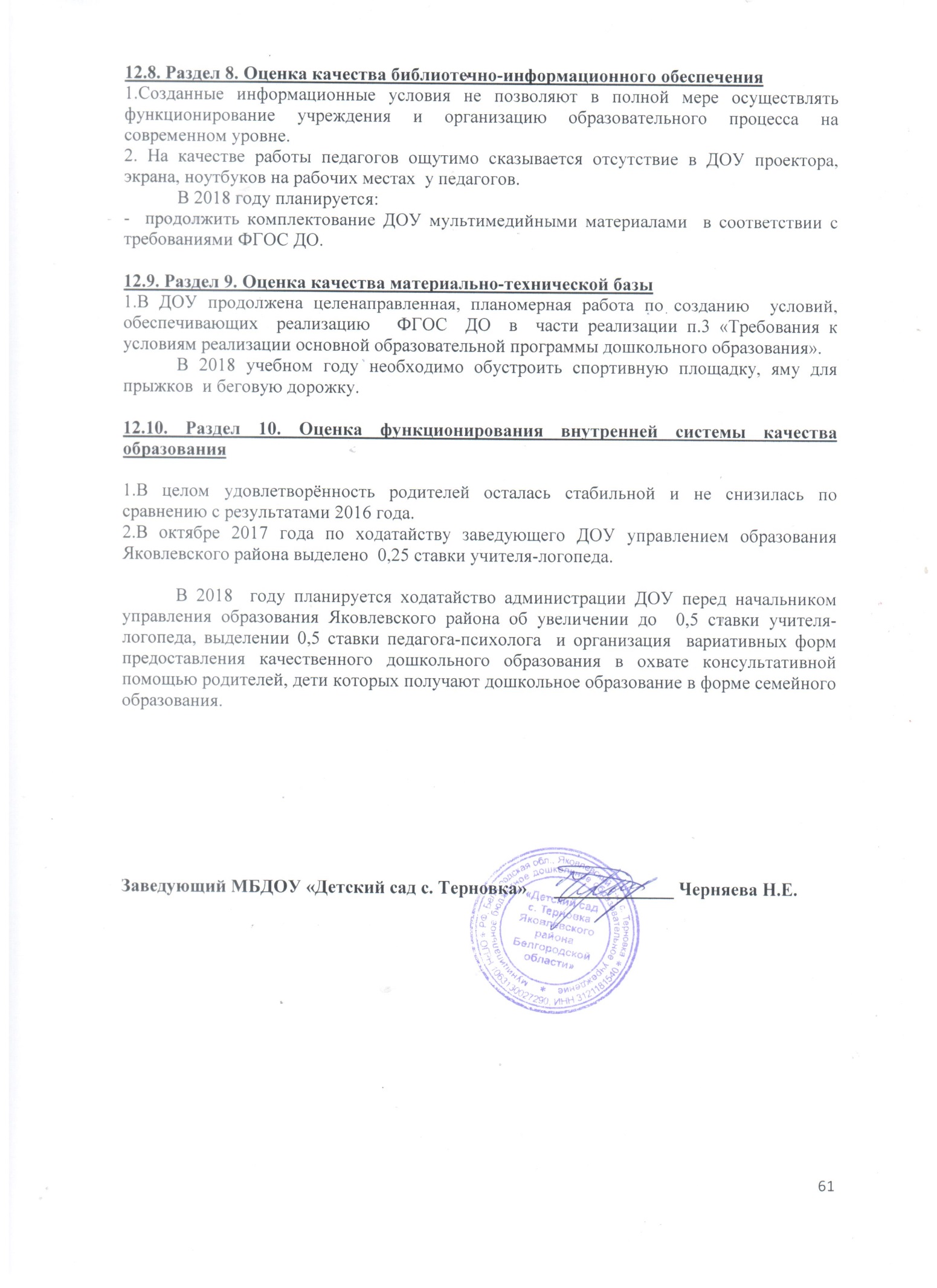 СодержаниеСтр.1.Оценка организации образовательной деятельности31.1. Общие сведения о дошкольном образовательном учреждении31.2. Организационно-правовое обеспечение образовательной деятельности41.3. Контингент воспитанников51.4. Уровень и направленность реализуемых образовательных программ71.5. Анализ структуры образовательной программы на соответствие требованиям ФГОС ДО и АООП81.6. Соответствие содержания образовательной программы миссии, целям, особенностям ДОУ91.7. Организация методической деятельности по реализации основной образовательной программы101.8. Выводы10Раздел 2.Оценка системы управления учреждения112.1. Структура управления ДОУ112.2. Выводы12Раздел 3. Оценка содержания и качества подготовки обучающихся (воспитанников)123.1. Результаты освоения основных образовательных программ123.2. Вывод14Раздел 4. Оценка организации организация учебного процесса154.1. Обеспечение развития личности, мотивации и способностей детей  в различных видах деятельности154.2. Формы обучения164.3. Соответствие учебного плана образовательной программе ДОУ, требованиям ФГОС 174.4.  Развивающая предметно - пространственная  среда194.5. Анализ реализации системы взаимодействия с семьями воспитанников20Результативность работы с родителями и воспитанниками21Результаты участия воспитанников ДОУ в мероприятиях различных уровней214.8. Выводы24Раздел 5. Оценка востребованности выпускников245.1. Результаты психодиагностики развития психических процессов выпускников 245.2. Выводы26Раздел 6. Оценка качества кадрового  обеспечения266.1. Характеристика педагогического коллектива266.2. Участие педагогов в конференциях и семинарах, публикации материалов346.3. Выводы39Раздел 7. Оценка качества учебно-методического обеспечения40Вывод47Раздел 8. Оценка качества библиотечно-информационного обеспечения47Выводы48Раздел 9. Оценка качества материально-технической базы489.1. Материально-техническая база489.2. Безопасность и охрана здоровья воспитанников509.3. Выводы50Раздел 10. Оценка функционирования внутренней системе качества образования5010.1. Основные направления деятельности дошкольной образовательной организации, по которым за последние  3 года обеспечена позитивная динамика5410.2.Выводы54Раздел 11. Перспективы решения проблем деятельности  образовательного учреждения55Показатели деятельности дошкольной организации, подлежащие  самообследованию56Ра Раздел 12. Общие выводы, проблемы, задачи59№ПоказателиХарактеристика1.1.Полное и сокращенное наименование ДОУ  в соответствии с УставомМуниципальное бюджетное дошкольное образовательное учреждение «Детский сад с. Терновка  Яковлевского района Белгородской области»; МБДОУ «Детский сад  с. Терновка»1.2.Организационно – правовая формамуниципальное учреждение1.2.Типбюджетное1.3.Место нахождения309060, Белгородская область, Яковлевский район, с. Терновка, ул. Центральная, д.111.4.Место ведения образовательной деятельности309060, Белгородская область, Яковлевский район, с. Терновка, ул. Центральная, д.111.5.Телефон8-47-244-6-60-311.6.Электронная почтаdetskiysad.ternovka@mail.ru1.7.Адрес сайта в сети Интернетhttp://dou.yarono.ru/tern/1.8.Учредительмуниципальное образование – муниципальный  район «Яковлевский район» Белгородской области. Функции и полномочия учредителя осуществляются администрацией муниципального района «Яковлевский район» в лице управления образования администрации муниципального района «Яковлевский район» Белгородской области1.9.Имеющаяся лицензия на осуществление образовательной деятельности по указанным в приложении образовательным программам серия 31Л01 № 0001512  регистрационный номер 6823 от 25 июня 2015 года, кем выдана: Департаментом образования Белгородской области1.10.Заведующий МБДОУЧерняева Наталья Евгеньевна, 8-920-203-22-27, электронный адрес:  detskiysad.ternovka@mail.ru.1.11.Старший воспитательОсокина Елена Владимировна, 8-904-539-13-791.12.Ближайшее окружениеМБОУ «Терновская ООШ», Дом Культуры Терновского сельского поселения, Терновская поселенческая библиотека филиал № 26, центр врача общей практики (ЦВОП)  Терновского СП, Храм Пресвятой Богородицы в с.Шопино1.13.Режим работы 10,5 часов - с 7.30 до 18.00 часов при пятидневной рабочей неделе, выходные дни: суббота, воскресенье, государственные праздничные дни.1.14.Форма обученияочная1.15.Срок обучения5 лет1.15Язык обучениярусскийПоказательКоличество%Всего групп5 100Всего воспитанников 82100в том числе:- младший дошкольный возраст2632- средний дошкольный возраст2227- старший дошкольный возраст3441Всего групп:- реализующих образовательную  программу  ДОУ5100-  специальные (коррекционные) образовательные программы 120Дети-инвалиды0-периодпериодпериод01.01.2017  года по 31.12.2017количественный контингент  зачисленных в ДОУ количественный контингент  зачисленных в ДОУ количественный контингент  зачисленных в ДОУ 32количественный контингент  выбывших из ДОУколичественный контингент  выбывших из ДОУколичественный контингент  выбывших из ДОУ28ВыбылиВыпущено в 1 классКоличество21ВыбылиВыпущено в 1 класс%75%ВыбылиПо медицинским показателямКоличество0ВыбылиПо медицинским показателям%0ВыбылиПеревод в другие ДОУКоличество3ВыбылиПеревод в другие ДОУ%11%ВыбылиСемейные обстоятельстваКоличество2ВыбылиСемейные обстоятельства%7%ВыбылиПеремена места жительстваКоличество2ВыбылиПеремена места жительства%7%Основная программаВозрастные группыВозрастные группыВозрастные группыВозрастные группыВозрастные группыКол-во групп,/детейПримерная образовательная программа дошкольного образования «Детство» под редакцией Т.И Бабаевой, А.Г Гогоберидзе, О.В. Солнцевой и др. (СПб.: ООО «Издательство «Детство-Пресс», Издательство РГПУ им. А.И. Герцена, 2014 – 352 с.  Пилотный вариант, ознакомительная версия)1 мл.2 мл.средняястаршаяразновозрастнаякомбинированной направленности       5   (82 чел.)Примерная образовательная программа дошкольного образования «Детство» под редакцией Т.И Бабаевой, А.Г Гогоберидзе, О.В. Солнцевой и др. (СПб.: ООО «Издательство «Детство-Пресс», Издательство РГПУ им. А.И. Герцена, 2014 – 352 с.  Пилотный вариант, ознакомительная версия)11111       5   (82 чел.)Программа, авторыНаправленность программыНаправленность программыВозрастные группыВозрастные группыВозрастные группыВозрастные группыВозрастные группыВозрастные группыКол-во групп/детейПрограмма, авторыНаправленность программыНаправленность программы1 мл.1 мл.2 мл.средняястаршаяразновозрастнаякомбинированной направленностиКол-во групп/детейРечевое развитиеРечевое развитиеРечевое развитиеРечевое развитиеРечевое развитиеРечевое развитиеРечевое развитиеРечевое развитиеРечевое развитиеРечевое развитие«Программа развития речи дошкольников» О.С. Ушакова.- М., ТЦ «Сфера», 2015.Овладение нормами и правилами родного языка, определяемыми для каждого возрастного этапа, и развитие их коммуникативных способностейОвладение нормами и правилами родного языка, определяемыми для каждого возрастного этапа, и развитие их коммуникативных способностей11114(68 чел.)Художественно-эстетическое развитиеХудожественно-эстетическое развитиеХудожественно-эстетическое развитиеХудожественно-эстетическое развитиеХудожественно-эстетическое развитиеХудожественно-эстетическое развитиеХудожественно-эстетическое развитиеХудожественно-эстетическое развитиеХудожественно-эстетическое развитиеХудожественно-эстетическое развитие«Ладушки» И.М. Каплунова, И.И. Новоскольцева.- СПб:  Изд-во «Композитор», 2000 г. Обогащение детей музыкальными впечатлениями, развитие  воображения и чувства ритма, раскрепощение в общении, развитие творческой активности и желания музицировать.11111115(82 чел.)Физическое развитиеФизическое развитиеФизическое развитиеФизическое развитиеФизическое развитиеФизическое развитиеФизическое развитиеФизическое развитиеФизическое развитиеФизическое развитие«Играйте на здоровье!» Физическое воспитание детей 3-7 лет: программа, конспекты занятий, материалы для бесед, методика обучения в разновозрастных группах/  Л.Н.Волошина, Т.В. Курилова. – М.: Вентана-Граф, 2015.-224 с.Обогащение разносторонней двигательной активности детей  на основе индивидуального опыта и интереса  через использование игр с элементами спорта.111114(68 чел.)ПоказательПоказательФактический показательЛокальные акты, регламентирующие методическую деятельность  Локальные акты, регламентирующие методическую деятельность  имеются Наличие диагностики по выявлению потребностей педагогических кадров, профессиональных возможностей, готовности к инновационной, научно-исследовательской деятельности.Наличие диагностики по выявлению потребностей педагогических кадров, профессиональных возможностей, готовности к инновационной, научно-исследовательской деятельности.имеетсяПлан деятельности  ДОУ на учебный год- наличие  плана  работы ДОУ на учебный годимеетсяПлан деятельности  ДОУ на учебный год- план  работы ДОУ на учебный год  составлен на основе анализа деятельности учреждения за истекший периоддаПлан деятельности  ДОУ на учебный год- годовой план методической работы обеспечивает непрерывность профессионального развития педагогических работников, реализует компетенцию образовательного учреждения по использованию и совершенствованию методик образовательного процесса и образовательных технологийграфик курсовой подготовкиПлан деятельности  ДОУ на учебный год- наличие в плане методической работы образовательного учреждения  раздела, обеспечивающего сопровождение реализации     ФГОС ДОимеетсяПлан деятельности  ДОУ на учебный год- наличие материально-технического и информационного обеспечения реализации                    ФГОС ДОимеетсяПлан деятельности  ДОУ на учебный год- определены формы организации воспитательно-образовательного процесса,  с включением дополнительного образованиянетПлан деятельности  ДОУ на учебный год- разработана система работы с молодыми кадрамидаПлан деятельности  ДОУ на учебный год- разработана система работы с родителями (законными представителями)даИнновационная деятельность образовательного учреждения- направление, тема опытно-экспериментальной  деятельности;нетИнновационная деятельность образовательного учреждения- наличие программы опытно-экспериментальной деятельности;нетИнновационная деятельность образовательного учреждения- наличие условий для организации инновационной деятельностинетОбразовательныеобластиУровниГруппыГруппыГруппыГруппыГруппыГруппыГруппыГруппыГруппыГруппыОбщийпоказательОбщийпоказательОбразовательныеобластиУровни2 мл. «А»2 мл. «А»2 мл. «Б»2 мл. «Б»средняясредняястаршаястаршаяподготовитподготовитОбщийпоказательОбщийпоказательОбразовательныеобластиУровни12 чел12 чел10 чел10 чел17 чел17 чел17 чел17 чел16 чел16 чел72 чел72 челОбразовательныеобластиУровничел.%чел.%чел.%чел.%чел.%чел.%Социально-коммуникативное развитиеВысокий----5293185311318Социально-коммуникативное развитиеСредний975990127113769575272Социально-коммуникативное развитиеНизкий325110--16212710Познавательное развитиеВысокий--3303184243191318Познавательное развитиеСредний10836601482127013815576Познавательное развитиеНизкий217110--16--46Речевое развитиеВысокий--110212212319811Речевое развитиеСредний9758801588148212755881Речевое развитиеНизкий325110--161668Художественно-эстетическое развитиеВысокий--220163185311115Художественно-эстетическое развитиеСредний9757701588137610635475Художественно-эстетическое развитиеНизкий325110161616710Физическое развитиеВысокий2174402124246381825Физическое развитиеСредний975660158813769565272Физическое развитиеНизкий18------1623Всего по группам:Высокий--2201616319710Всего по группам:Средний11927701694158812756184Всего по группам:Низкий18110--161646Направление развития ребенкаУровеньУровеньУровеньУровеньУровеньУровеньНаправление развития ребенкадостаточный(высокий)достаточный(высокий)допустимый(средний)допустимый(средний)критический(низкий)критический(низкий)Направление развития ребенкаКол-водетей%Кол-водетей%Кол-водетей%Социально-коммуникативное1318%5272%710%Познавательное1318%5576 %46%Речевое811%5881%68%Художественно-эстетическое1115%5475%710%Физическое1825%5272%23%ИТОГО710%6184%46%Образовательные областиГруппыГруппыГруппыГруппыГруппыГруппыГруппыГруппыГруппыГруппыИтоговыйпоказательИтоговыйпоказательОбразовательные области2 мл. «А»2 мл. «А»2 мл. «Б»2 мл. «Б»средняясредняястаршаястаршаяподготовитподготовитИтоговыйпоказательИтоговыйпоказательОбразовательные областин.г.к.г.н.г.к.г.н.г.к.г.н.г.к.г.н.г.к.г.н.г.к.г.Социально-коммуникативное развитие2,42,52,13,13,23,43,13,62,83,32,73,2Познавательное развитие2,32,43,23,53,03,33,03,52,73,02,83,1Речевое развитие2,32,72,43,12,83,13,13,33,03,32,73,1Художественно-эстетическое развитие2,12,52,33,22,83,22,93,33,03,42,63,0Физическое развитие2,53,03,23,63,23,43,23,33,03,43,03,3Всего по группам:2,32,62,63,33,03,33,13,42,93,32,83,1Направление развития ребенкаИтоговый показательИтоговый показательНаправление развития ребенкаИтоговый показательИтоговый показательНаправление развития ребенканачало годаконец годаСоциально-коммуникативное развитие2,73,2Познавательное развитие2,83,1Речевое развитие2,73,1Художественно-эстетическое развитие2,63,0Физическое развитие3,03,3Всего по группам:2,83,1Образовательные областиОсновные виды детской деятельностиФормы организации образовательной деятельностиСоциально-коммуникативное развитиеИгровая,трудовая,коммуникативная Игры с правилами, творческие игры, беседы, досуги, праздники и развлечения,  игровые проблемные ситуации. Индивидуальные и коллективные поручения, дежурства и коллективный труд викторины,  реализация  проектов и др.Познавательное развитиеПознавательно-исследовательскаяЗанятия, наблюдения, экскурсии, эксперименты, решение проблемных ситуаций и  логических задач, беседы, викторины,  реализация  проектов и др.Речевое развитиеКоммуникативная,восприятие художественной литературыБеседы, игровые проблемные ситуации, викторины, творческие, дидактические и подвижные игры и др.Художественно-эстетическое развитиеПродуктивная (рисование, лепка, аппликация) конструктивно-модельная,музыкальнаяРеализация проектов, творческие игры, музыкальные занятия, слушание, импровизация, исполнение, музыкально-дидактические, подвижные игры, досуги, праздники и развлечения и др.Физическое развитиеДвигательная Подвижные  игры, спортивные игры и упражнения, эстафеты, физкультурные занятия, гимнастика, физкультминутки, игры-имитации, физкультурные досуги и праздники, дни здоровья, прогулки, реализация проектов.Количество образовательных ситуаций и занятий в неделюКоличество образовательных ситуаций и занятий в неделюКоличество образовательных ситуаций и занятий в неделюКоличество образовательных ситуаций и занятий в неделюКоличество образовательных ситуаций и занятий в неделю1 младшая группа2 младшая группаСредняя группаСтаршая группаПодготовит. группа10 мин.15 мин.20 мин.25 мин.30 мин.1.Двигательная деятельность1.Двигательная деятельность1.Двигательная деятельность1.Двигательная деятельность1.Двигательная деятельность1.Двигательная деятельностьФизическая культура3 раза в неделю3 раза в неделю3 раза в неделю2+1(на воздухе) в неделю2+1 (на воздухе)в неделюКоличество в год:111  раз  в год 108  раз в год 112  раз  в год 109  раз в год 110 раз в год 2.Коммуникативная деятельность2.Коммуникативная деятельность2.Коммуникативная деятельность2.Коммуникативная деятельность2.Коммуникативная деятельность2.Коммуникативная деятельностьРазвитие  речи1 раз в неделю1 раз в неделю1 раз в неделю2 раза в неделю1,5 раза в неделюКоличество в год:37 раз в год36 раз в год38  раз в год74  раза  в год58  раз  в годПодготовка к обучению грамоте---2 раза в месяц1раз в неделюКоличество в год:---18 раз  в год35  раз  в год3.Восприятие художественной литературы   и фольклора3.Восприятие художественной литературы   и фольклора3.Восприятие художественной литературы   и фольклора3.Восприятие художественной литературы   и фольклора3.Восприятие художественной литературы   и фольклора3.Восприятие художественной литературы   и фольклораЧтение художественной литературы3 раза в месяц2 раза в месяц2 раза в месяц2 раза в месяц2 раза в месяцКоличество в год:27  раз в год16  раз в год19  раз в год18  раз  в год16  раз  в год4. Познавательно-исследовательская деятельность4. Познавательно-исследовательская деятельность4. Познавательно-исследовательская деятельность4. Познавательно-исследовательская деятельность4. Познавательно-исследовательская деятельность4. Познавательно-исследовательская деятельностьИсследование объектов живой и неживой природы--1 раз в месяц1 раз в месяц1 раз в неделю1 раз в неделюКоличество в год:--10 раз  в год9  раз  в год36 раз в год37  раз  в годПознание предметного и социального мира, освоение безопасного поведения 1 раз в месяц 1 раз в месяц1 раз в месяц1 раз в неделю1 раз в неделюКоличество в год:11  раз  в год10  раз  в год9  раз  в год36  раз в год36  раз  в годМатематическое и сенсорное  развитие1раз в неделю1раз в неделю1 раз в неделю1раз в неделю2 раза в неделюКоличество в год:36  раз  в год36  раз  в год37  раз в год36  раз в год72  раза в год5.Изобразительная деятельность5.Изобразительная деятельность5.Изобразительная деятельность5.Изобразительная деятельность5.Изобразительная деятельность5.Изобразительная деятельностьРисование1раз в неделю3 раза в месяц3 раза в месяц3 раза в месяц1 раз в неделюКоличество в год:36  раз в год25  раз  в год28  раз  в год28  раз  в год35  раз в годЛепка2 раза в месяц2 раза в месяц2 раза в месяц2 раза в месяц1 раз в неделюКоличество в год:18 раз  в год19 раз  в год20  раз  в год18  раз  в год37  раз в годАппликация--2 раза в месяц2 раза в месяц2 раза в месяц2 раза в месяцКоличество в год:--18  раз  в год17  раз  в год18  раз  в год20  раз  в год6.Конструктивно-модельная деятельность6.Конструктивно-модельная деятельность6.Конструктивно-модельная деятельность6.Конструктивно-модельная деятельность6.Конструктивно-модельная деятельность6.Конструктивно-модельная деятельностьКонструирование2 раза в месяц1 раз в месяц1 раз в месяц1 раз в месяц2 раза в месяцКоличество в год:17 раз  в год11  раз  в год9  раз  в год8  раз  в год17  раз  в год7.Музыкальная деятельность7.Музыкальная деятельность7.Музыкальная деятельность7.Музыкальная деятельность7.Музыкальная деятельность7.Музыкальная деятельностьМузыка2 раза в неделю2 раза в неделю2 раза в неделю2 раза в неделю2 раза в неделюКоличество в год:74  раза в год74 раза в год74  раза в год74 раза в год73  раза в годВсего занятий в неделю10образовательных ситуаций и занятий10образовательных ситуаций и занятий10 образовательных ситуаций и занятий13образовательных ситуаций и занятий15 образовательных ситуаций и занятийКоличество в год:367  раз в год363  раз в год372  раз в год473  раз в год546  раз в годОбразовательная деятельность в ходе режимных моментовОбразовательная деятельность в ходе режимных моментовОбразовательная деятельность в ходе режимных моментовОбразовательная деятельность в ходе режимных моментовОбразовательная деятельность в ходе режимных моментовБазовый вид деятельностиМладшаягруппаСредняягруппаСтаршаягруппаПодготовительная группаУтренняя гимнастикаежедневноежедневноежедневноежедневноКомплексы закаливающих процедурежедневноежедневноежедневноежедневноГигиенические процедурыежедневноежедневноежедневноежедневноСитуативные беседы при проведении режимных моментовежедневноежедневноежедневноежедневноЧтение художественной литературыежедневноежедневноежедневноежедневноДежурстваежедневноежедневноежедневноежедневноПрогулкиежедневноежедневноежедневноежедневноСамостоятельная деятельность детейСамостоятельная деятельность детейСамостоятельная деятельность детейСамостоятельная деятельность детейСамостоятельная деятельность детейИграежедневноежедневноежедневноежедневноСамостоятельная деятельность детей в уголках развития детейежедневноежедневноежедневноежедневноФормы образовательной деятельности в режимных моментахКоличество форм образовательной деятельности и культурных практик в неделюКоличество форм образовательной деятельности и культурных практик в неделюКоличество форм образовательной деятельности и культурных практик в неделюКоличество форм образовательной деятельности и культурных практик в неделюКоличество форм образовательной деятельности и культурных практик в неделюКоличество форм образовательной деятельности и культурных практик в неделюКоличество форм образовательной деятельности и культурных практик в неделюФормы образовательной деятельности в режимных моментахМладшая группаМладшая группаМладшая группаСредняя группаСредняя группаСтаршая группаПодготовительная группаОбщениеОбщениеОбщениеОбщениеОбщениеОбщениеОбщениеОбщениеСитуации общения воспитателя с детьми и накопления положительного социально- эмоционального опытаЕжедневноЕжедневноЕжедневноЕжедневноЕжедневноЕжедневноЕжедневноБеседы и разговоры с детьми по их интересамЕжедневноЕжедневноЕжедневноЕжедневноЕжедневноЕжедневноЕжедневноИгровая деятельность, включая сюжетно-ролевую игру с правилами и другие виды игрИгровая деятельность, включая сюжетно-ролевую игру с правилами и другие виды игрИгровая деятельность, включая сюжетно-ролевую игру с правилами и другие виды игрИгровая деятельность, включая сюжетно-ролевую игру с правилами и другие виды игрИгровая деятельность, включая сюжетно-ролевую игру с правилами и другие виды игрИгровая деятельность, включая сюжетно-ролевую игру с правилами и другие виды игрИгровая деятельность, включая сюжетно-ролевую игру с правилами и другие виды игрИгровая деятельность, включая сюжетно-ролевую игру с правилами и другие виды игрИндивидуальные игры с детьми (сюжетно- ролевая, режиссерская, игра- драматизация, строительно- конструктивные игры)ЕжедневноЕжедневноЕжедневноЕжедневноЕжедневно3 раза в неделю3 раза в неделюСовместная игра воспитателя и детей (сюжетно-ролевая, режиссерская, игра- драматизация, строительно- конструктивные игры)2 раза в неделю (младшая группа)2 раза в неделю (младшая группа)3 раза в неделю (средняя группа)3 раза в неделю (средняя группа)3 раза в неделю (средняя группа)2 раза в неделю2 раза в неделюДетская студия (театрализованные игры)1 раз в 2 недели1 раз в 2 недели1 раз в 2 недели1 раз в 2 недели1 раз в 2 недели1 раз в 2 недели1 раз в 2 неделиДосуг здоровья и подвижных игр1 раз в 2 недели1 раз в 2 недели1 раз в 2 недели1 раз в 2 недели1 раз в 2 недели1 раз в 2 недели1 раз в 2 неделиПодвижные игрыЕжедневноЕжедневноЕжедневноЕжедневноЕжедневноЕжедневноЕжедневноПознавательная и исследовательская деятельностьПознавательная и исследовательская деятельностьПознавательная и исследовательская деятельностьПознавательная и исследовательская деятельностьПознавательная и исследовательская деятельностьПознавательная и исследовательская деятельностьПознавательная и исследовательская деятельностьПознавательная и исследовательская деятельностьСенсорный игровой и интеллектуальный тренинг («Школа мышления»)1 раз в 2 недели1 раз в 2 недели1 раз в 2 недели1 раз в 2 недели1 раз в 2 недели1 раз в 2 недели1 раз в 2 неделиОпыты, эксперименты, наблюдения (в том числе экологической направленности)1 раз в 2 недели1 раз в 2 недели1 раз в 2 недели1 раз в 2 недели1 раз в 2 недели1 раз в 2 недели1 раз в 2 неделиНаблюдения за природой (на прогулке)ЕжедневноЕжедневноЕжедневноЕжедневноЕжедневноЕжедневноЕжедневноФормы творческой активности, обеспечивающей художественно-эстетическое развитие детейФормы творческой активности, обеспечивающей художественно-эстетическое развитие детейФормы творческой активности, обеспечивающей художественно-эстетическое развитие детейФормы творческой активности, обеспечивающей художественно-эстетическое развитие детейФормы творческой активности, обеспечивающей художественно-эстетическое развитие детейФормы творческой активности, обеспечивающей художественно-эстетическое развитие детейФормы творческой активности, обеспечивающей художественно-эстетическое развитие детейФормы творческой активности, обеспечивающей художественно-эстетическое развитие детейМузыкально-театральная гостиная1 раз в 2 недели                                 1 раз в неделю1 раз в неделю1 раз в неделю1 раз в неделю1 раз в неделю1 раз в неделюТворческая мастерская (рисование, лепка, художественный труд по интересам)1 раз в неделю1 раз в неделю1 раз в неделю1 раз в неделю1 раз в неделю1 раз в неделю1 раз в неделюЧтение литературных произведенийЕжедневноЕжедневноЕжедневноЕжедневноЕжедневноЕжедневноЕжедневноСамообслуживание и элементарный бытовой трудСамообслуживание и элементарный бытовой трудСамообслуживание и элементарный бытовой трудСамообслуживание и элементарный бытовой трудСамообслуживание и элементарный бытовой трудСамообслуживание и элементарный бытовой трудСамообслуживание и элементарный бытовой трудСамообслуживание и элементарный бытовой трудСамообслуживаниеЕжедневноЕжедневноЕжедневноЕжедневноЕжедневноЕжедневноЕжедневноТрудовые поручения (индивидуально и подгруппами)ЕжедневноЕжедневноЕжедневноЕжедневноЕжедневноЕжедневноЕжедневноТрудовые поручения (общий и совместный труд)--1 раз в неделю                       1 раз в неделю                       1 раз в неделю                       1 раз в 2 недели1 раз в 2 недели1 раз в 2 неделиРежимные моментыРаспределение времени в течение дняРаспределение времени в течение дняРаспределение времени в течение дняРаспределение времени в течение дняРежимные моментыМладшая группаСредняя группаСтаршая группаПодготовительная группаИгры, общение, деятельность по интересам во время утреннего приемаОт 10 до 50 минутОт 10 до 50 минутОт 10 до 50 минутОт 10 до 50 минутСамостоятельные игры в 1-й половине дня20 минут15 минут15 минут15 минутПодготовка к прогулке, самостоятельная деятельность на прогулкеОт 60 минут до 1 часа 30 минутОт 60 минут до 1 часа 30 минутОт 60 минут до 1 часа 40 минутОт 60 минут до 1 часа 40 минутСамостоятельные игры, досуги, общение и деятельность по интересам во 2-й половине дня40 минут30 минут30 минут30 минутПодготовка к прогулке, самостоятельная деятельность на прогулке40 минут30 минут30 минут30 минутПодготовка к прогулке, самостоятельная деятельность на прогулкеОт 40 минутОт 40 минутОт 40 минутОт 40 минутИгры перед уходом домойОт 15 до 50 минутОт 15 до 50 минутОт 15 до 50 минутОт 15 до 50 минутГруппаСписочный составКоличество анкет% удовлетворенности2 младшая группа «А»131296%2 младшая группа «Б»10999%Средняя 1817100%Старшая 181696%Подготовительная1715100%Всего по ДОУ766998%ФИ ребенкаНазвание конкурсаУровень, результатСроки проведенияПодтверждающий документПавлов НиколайМеждународный творческий конкурс«К нам стучится Новый год!»Всероссийский1  местоЯнварь 2017ДипломыМедведева ЭвелинаМеждународный творческий конкурс«К нам стучится Новый год!»Всероссийский1  местоЯнварь 2017ДипломыМатыцина АннаМеждународный творческий конкурс«К нам стучится Новый год!»Всероссийский1  местоЯнварь 2017ДипломыБеседин АртёмМеждународный творческий конкурс«К нам стучится Новый год!»Всероссийский1местоЯнварь 2017ДипломыМатыцина АннаКонкурс чтецов «Зимушка – Зима!»Муниципальный2 местоЯнварь 2017Грамота управления образования Яковлевского районаБлинкова ИринаМеждународный краудсорсинговый интернет-проект «Страна читающая»МеждународныйучастникЯнварь 2017СертификатБлинкова ИринаРегиональный этап Российского конкурса   исследовательских работ и творческих проектов для дошкольников и младших школьников « Я – исследователь» РегиональныйучастникМарт 2017СертификатыМазалова ВарвараРегиональный этап Российского конкурса   исследовательских работ и творческих проектов для дошкольников и младших школьников « Я – исследователь» РегиональныйучастникМарт 2017СертификатыМазалова ВарвараМуниципальный этап регионального фестиваля «Мозаика детства»(номинация «Художественное слово»)Муниципальный3 местоМарт 2017Грамота управления образования Яковлевского районаМедведева ЭвелинаМуниципальный этап регионального фестиваля «Мозаика детства»(номинация «Вокал»)Муниципальный2 местоМарт 2017Грамота управления образования Яковлевского районаМедведева ЭвелинаКонкурс эстрадной песни «Музыкальный серпантин»Муниципальный2  местоАпрель 2017Грамота управления по культуре и молодёжной политике  Яковлевского районаСибилёв АлексейКонкурс эстрадной песни «Музыкальный серпантин»Муниципальный3  местоАпрель 2017Грамота управления по культуре и молодёжной политике  Яковлевского районаБлинкова ИринаКонкурс чтецов «Пришла весна – пришла Победа!»Муниципальный2 местоМай 2017Грамота управления образования Яковлевского районаГламазда ДарьяВсероссийский конкурс детей и педагогов«Вопросита»ВсероссийскийлауреатАвгуст  2017ДипломНомер диплома VP2-456355D245013Деркачёва АлександраМеждународный конкурс художественных произведений детей «Акварельное лето»Всероссийский1 местоАвгуст 2017Диплом победителяСерия ИН-168750-256398Геращенко ДмитрийМеждународный конкурс художественных произведений детей «Пластилиновое лето»Всероссийский1 местоАвгуст 2017Диплом победителяСерия ИН-168750-259294Иванова АлександраРайонный конкурс детского рисунка «Мир науки глазами детей»Муниципальный1 местоСентябрь  2017Грамота управления образования Яковлевского районаПриказ управления образования района №687 от 20.09.2017 г.Улаева МаргаритаРайонный конкурс чтецов среди воспитанников ДОУ«Лучшей мамою на свете свою мать считают дети!»Муниципальный1 местоНоябрь  2017Грамота управления образования Яковлевского районаПриказ управления образования района №843 от 08.11.2017 г.Гламазда ДарьяВсероссийская олимпиада для дошкольников «Ступеньки к школе» «Математика»Всероссийский1 местоНоябрь  2017Диплом победителяСерия ИН-128150-413465Кармадонова СофияВсероссийская олимпиада по ОБЖ для дошкольников «Безопасное детство»Всероссийский1 местоНоябрь  2017Диплом победителяСерия ИН-128150-413004Зубенко КсенияВсероссийская олимпиада по ОБЖ для дошкольников «Безопасное детство»Всероссийский1 местоНоябрь  2017Диплом победителяСерия ИН-128150-413471Улаева ПолинаРайонный конкурс детского творчества«Красота Божьего мира»Муниципальный1 местоНоябрь  2017Грамота управления образования Яковлевского районаПриказ управления образования района №876 от 20.11.2017 г.Сибилев АлексейВсероссийский конкурс детского сольного пения «Серебряный микрофон»ВсероссийскийпобедительДекабрь 2017Диплом лауреата I степениСерия ДП-0 №18833Зубенко КсенияВсероссийский творческий конкурс «Золотые краски осени»Всероссийский1 местоДекабрь  2017Диплом победителяСерия ИН-128150-429052Пугачева ВикторияВсероссийский творческий конкурс «Золотые краски осени»Всероссийский1 местоДекабрь  2017Диплом победителяСерия ИН-128150-429046Павлов НиколайВсероссийский творческий конкурс поделок из природного материала «Осенние чудеса»Всероссийский1 местоДекабрь  2017Диплом победителяСерия ИН-97396-422695Селихова АлександраВсероссийский творческий конкурс поделок из природного материала «Осенние чудеса»Всероссийский1 местоДекабрь  2017Диплом победителяСерия ИН-97396-422697Воробьёва ПолинаВсероссийский интеллектуальный конкурс по окружающему миру среди дошкольников подготовительных групп «Знаток-дошколенок»Всероссийский1 местоДекабрь  2017Диплом Серия D-30592Приказ №9 от 5.12.2017Кармадонова СофьяВсероссийский интеллектуальный конкурс по окружающему миру среди дошкольников подготовительных групп «Знаток-дошколенок»Всероссийский1 местоДекабрь  2017Диплом Серия D-28010Приказ №9 от 5.12.2017Улаева ПолинаВсероссийский интеллектуальный конкурс по окружающему миру среди дошкольников подготовительных групп «Знаток-дошколенок»Всероссийский3 местоДекабрь  2017Диплом Серия D-30141Приказ №9 от 5.12.2017Иванова АлександраВсероссийский интеллектуальный конкурс по окружающему миру среди дошкольников подготовительных групп «Знаток-дошколенок»Всероссийский3 местоДекабрь  2017Диплом Серия D-30336Приказ №9 от 5.12.2017Карманова ЕкатеринаВсероссийский интеллектуальный конкурс по окружающему миру среди дошкольников подготовительных групп «Знаток-дошколенок»Всероссийский9  местоДекабрь  2017ГрамотаСерия D-27551Приказ №9 от 5.12.2017Геращенко ДмитрийВсероссийский интеллектуальный конкурс по окружающему миру среди дошкольников подготовительных групп «Знаток-дошколенок»Всероссийский9  местоДекабрь  2017ГрамотаСерия D-30274Приказ №9 от 5.12.2017Всего детей в 1 классеИз них выпускники ДОУ 2016 годаУровни выпускников ДОУ 2016 годаУровни выпускников ДОУ 2016 годаУровни выпускников ДОУ 2016 годаУровни выпускников ДОУ 2016 годаУровни выпускников ДОУ 2016 годаУровни выпускников ДОУ 2016 годаВсего детей в 1 классеИз них выпускники ДОУ 2016 годаП%Б%Н%23 чел.12 чел.2 чел.17%7 чел.58%3 чел.25%Возраст педагоговАбсолютные данныеОтносительный показательдо 25 лет    110%от 25 до 29 лет --от 30 лет до 49 лет880%от 50 лет до 54 лет110%свыше 55  лет  --ФИО педагогаУровень проведенияНазвание методического мероприятияПодтверждающий документЛутохина О.Ю.Лутохина Е.А.Медведева Т.Н.Штраух О.А.Дурнеску Т.В.Блинкова Е.А.(воспитатели)Веселова В.В.(муз. руководитель)ДОУСеминар-практикум  для педагогов  ДОУ «Система работы ДОУ по развитию игры, как ведущего вида детской деятельности» Приказ заведующего  ДОУ от 25.01.2017 г. № 11Дурнеску Т.В.(воспитатель)МуниципальныйРайонное методическое объединение  воспитателей младших групп«Организация экспериментальной деятельности дошкольников в условиях современного ДОО»Приказ управления образования Яковлевского района от 27.03.2017 г. № 247Дурнеску Т.В.Медведева Т.Н.(воспитатели)МуниципальныйРайонное методическое объединение  руководителей ДОО Яковлевского района«Контроль и руководство в  ДОУ»Приказ управления образования Яковлевского района от 27.03.2017 г. № 265Дата проведения,название методического мероприятияИнформация об участниках (Ф.И.О., должность педагога, тема мастер-класса)Уровень мероприятияПодтверждающий документ13 октября 2017 года Семинар-практикум  для педагогов  ДОО «Формирование культурно-гигиенических навыков у детей во время        организации питания в ДОО»Лутохина О.Ю. ( воспитатель)«Организация дежурства с воспитанниками в ДОО»ДОУПриказ заведующего ДОУот 26.09.2017 г. № 13213 октября 2017 года Семинар-практикум  для педагогов  ДОО «Формирование культурно-гигиенических навыков у детей во время        организации питания в ДОО»Штраух О.А. (воспитатель)«Сервировка стола по всем правилам»ДОУПриказ заведующего ДОУот 26.09.2017 г. № 13213 октября 2017 года Семинар-практикум  для педагогов  ДОО «Формирование культурно-гигиенических навыков у детей во время        организации питания в ДОО»Веселова В.В. (музыкальный руководитель)«Салфетка бумажная – деталь немаловажная» (складывание салфеток различными способами)ДОУПриказ заведующего ДОУот 26.09.2017 г. № 13203 ноября  2017 годаРайонное методическое объединение старших воспитателей ДООЯковлевского района Белгородской области«Организация основы эффективной методической деятельности в дошкольном образовательном учреждении»Штраух О.А.  (воспитатель)«Организация развивающей предметно-пространственной среды в рамках лонгитюдного исследования качества дошкольного образования в условиях сельского ДОО»Муниципаль-ныйПриказ управления образования Яковлевского района от 30.11.2017 г.   № 81801 декабря 2017 года Семинар-практикум  для педагогов  ДОО «Речевое развитие дошкольников в соответствии с ФГОС ДО»Лутохина Е.А. (воспитатель)«Мнемотехника – инновационная техника развития речи дошкольников. Мнемодорожки (Барсукова Е.Л.)»ДОУПриказ заведующего ДОУот 21.10.2017 г. № 15501 декабря 2017 года Семинар-практикум  для педагогов  ДОО «Речевое развитие дошкольников в соответствии с ФГОС ДО»Дурнеску Т.В.«Приёмы мнемотехники :сенсорно-графическая схема (картографическая схема) (Воробьёва В.К..)»ДОУПриказ заведующего ДОУот 21.10.2017 г. № 15501 декабря 2017 года Семинар-практикум  для педагогов  ДОО «Речевое развитие дошкольников в соответствии с ФГОС ДО»Пенькова З.В.«Приёмы мнемотехники: блок – квадрат (Глухов  В.П.)»ДОУПриказ заведующего ДОУот 21.10.2017 г. № 15501 декабря 2017 года Семинар-практикум  для педагогов  ДОО «Речевое развитие дошкольников в соответствии с ФГОС ДО»Штраух О.А.«Приёмы мнемотехники: предметно-схематическая модель (Ткаченко Т.А.)»ДОУПриказ заведующего ДОУот 21.10.2017 г. № 15501 декабря 2017 года Семинар-практикум  для педагогов  ДОО «Речевое развитие дошкольников в соответствии с ФГОС ДО»Блинкова Е.А.«Приёмы мнемотехники: коллаж (Большова Т.В.)»ДОУПриказ заведующего ДОУот 21.10.2017 г. № 15501 декабря 2017 года Семинар-практикум  для педагогов  ДОО «Речевое развитие дошкольников в соответствии с ФГОС ДО»Павлова Л.А.«Приёмы мнемотехники: схема составления рассказа  (Ефименко Л.Н.)»ДОУПриказ заведующего ДОУот 21.10.2017 г. № 15515 декабря  2017 годаРайонное методическое объединение  воспитателей младших групп ДООЯковлевского района Белгородской области«Организация инновационной деятельности ДОО в условиях реализации ФГОС ДО»Медведева Т.Н. (воспитатель)«Использование инновационного пособия лэпбук с в условиях реализации ФГОС  ДО»Муниципаль-ныйПриказ управления образования Яковлевского района от 04.12.2017 г.   № 926ФИО педагогаУровень проведенияНазвание методического мероприятияПодтверждающий документЛутохина Е.А.Блинкова Е.А.Медведева Т.Н.Штраух О.А.(воспитатели)ДОУОткрытые просмотры образовательной деятельности с детьми  для педагогов ДОУПриказ заведующего ДОУ от 25.01.2017 г. № 10Лутохина О.Ю.Блинкова Е.А.Дурнеску  Т.В.Штраух О.А.(воспитатели)Веселова В.В.(муз. руководитель)ДОУОткрытые просмотры образовательной деятельности с детьми  для педагогов ДОУПриказ заведующего ДОУ от 13.03.2017 г. № 20Дурнеску Т.В.Медведева Т.Н.Блинкова Е.А.(воспитатели)Веселова В.В.(муз. руководитель)МуниципальныйРайонное методическое объединение  руководителей ДОО Яковлевского района«Контроль и руководство в  ДОУ»Приказ управления образования Яковлевского района от 27.03.2017 г. № 265Коптева М.Е.Пенькова З.В.(воспитатели)ДОУОткрытые просмотры образовательной деятельности с детьми  для педагогов ДОУПриказ заведующего ДОУ от 07.04.2017 г. № 32Лутохина О.Ю.Блинкова Е.А.Дурнеску Т.В.Штраух О.А.(воспитатели)Веселова В.В.(муз. руководитель)ДОУОткрытые просмотры образовательной деятельности с детьми  для родителей (законных представителей)  ДОУПриказ и.о. заведующего ДОУ от 02.05.2017 г. № 45Название методического мероприятияИнформация об участниках (Дата проведения, Ф.И.О., должность педагога, тема ООД)Уровень мероприятияПодтверждающий документОткрытый просмотр образовательной деятельности с детьми  для педагогов ДОО24 октября 2017 годаДурнеску Т.В. (воспитатель) «Поиски иллюстраций книги здоровья»ДОУПриказ заведующего ДОУ от 26.09.2017 г. № 131Открытый просмотр образовательной деятельности с детьми  для педагогов ДОО26 октября 2017 годаБлинкова Е.А. (воспитатель)«Чисто умываемся!»ДОУПриказ заведующего ДОУ от 26.09.2017 г. № 131Открытый просмотр образовательной деятельности с детьми  для педагогов ДОО31 октября 2017 годаВеселова В.В. (музыкальный руководитель) «Азбука здоровья»ДОУПриказ заведующего ДОУ от 26.09.2017 г. № 131Районное методическое объединение старших воспитателей ДООЯковлевского района Белгородской области«Организация основы эффективной методической деятельности в дошкольном образовательном учреждении»03 ноября  2017 года Штраух О.А., Лутохина О.Ю., Медведева Т.Н. (воспитатели)Веселова В.В.(музыкальный руководитель)«Осень, осень в гости просим!»МуниципальныйПриказ управления образования Яковлевского района от 30.11.2017 г.   № 818Открытый просмотр образовательной деятельности с детьми  для педагогов ДОО22 ноября 2017 годаЛутохина Е.А.(воспитатель)«Если хочешь быть здоров!»ДОУПриказ заведующего ДОУот 14.11.2017 г. № 152Открытый просмотр образовательной деятельности с детьми  для педагогов ДООШтраух О.А.(воспитатель)«Мы – за здоровую Россию!»ДОУПриказ заведующего ДОУот 14.11.2017 г. № 152Открытый просмотр образовательной деятельности с детьми  для педагогов ДОО05 декабря 2017 годаЛутохина О.Ю.(воспитатель)ДОУПриказ заведующего ДОУот 20.11.2017 г. № 154Открытый просмотр образовательной деятельности с детьми  для педагогов ДОО07 декабря 2017 годаПавлова Л.А.(воспитатель)ДОУПриказ заведующего ДОУот 20.11.2017 г. № 154ФИО педагогаНазвание конкурсаУровень проведенияРезультатДурнеску Т.В.(воспитатель)Районный конкурс профессионального мастерства «Воспитатель года-2017»МуниципальныйлауреатЛутохина О.Ю.(воспитатель)Всероссийский конкурс стипендий и грантов  им.  Л.В. ВыготскогоВсероссийскийучастникМедведева Т.Н.(воспитатель)III областной конкурс «Воспитатели России» Белгородской областиРегиональныйлауреат I степениФИО педагогаДата проведения, название конкурсаУровень проведения(заочный/очный)РезультатПодтверждающий документМедведева Т.Н.(воспитатель)01.11.2017 года –28.11.2017 годаВсероссийский дистанционный  конкурс «Воспитатель года – 2017», проведенный Центром дистанционного образования имени Е.Н. ВодовозовойВсероссийский(заочный)1 местоДиплом № АА 447Веселова В.В.(музыкальный руководитель)01.11.2017 года –28.11.2017 годаВсероссийский дистанционный  конкурс «Воспитатель года – 2017», проведенный Центром дистанционного образования имени Е.Н. ВодовозовойВсероссийский(заочный)2 местоДиплом № АА 516Блинкова Е.А.(воспитатель)01.11.2017 года –28.11.2017 годаВсероссийский дистанционный  конкурс «Воспитатель года – 2017», проведенный Центром дистанционного образования имени Е.Н. ВодовозовойВсероссийский(заочный)3 местоДиплом № АА 550Штраух О.А.(воспитатель)01.12.2017 года –06.12.2017 годаОтборочный тур среди  педагогов ДОО для участия в районном  конкурсе «Воспитатель года- 2018»ДОО2 местоПриказ заведующего ДООот 06.12.2017 г. № 164Блинкова Е.А.(воспитатель)01.12.2017 года –06.12.2017 годаОтборочный тур среди  педагогов ДОО для участия в районном  конкурсе «Воспитатель года- 2018»ДОО3 местоПриказ заведующего ДООот 06.12.2017 г. № 164Лутохина Е.А.(воспитатель)01.12.2017 года –06.12.2017 годаОтборочный тур среди  педагогов ДОО для участия в районном  конкурсе «Воспитатель года- 2018»ДООучастникПриказ заведующего ДООот 06.12.2017 г. № 164Павлова Л.А.(воспитатель)01.12.2017 года –06.12.2017 годаОтборочный тур среди  педагогов ДОО для участия в районном  конкурсе «Воспитатель года- 2018»ДООучастникПриказ заведующего ДООот 06.12.2017 г. № 164ФИО педагогаУровень обобщенияТема актуального педагогического опытаПодтверждающий документМедведева Т.Н.(воспитатель)Региональный«Формирование у дошкольников представлений об истории создания предметного мира посредством игровой деятельности»Свидетельство о внесении АПО в областной банк данныхРегистрационный номер 984Дурнеску Т.В.(воспитатель)Муниципальный«Развитие исследовательской активности дошкольников в процессеэкспериментирования»Свидетельство о внесении АПО в районный банк данныхРегистрационный номер 273Дата/Тема РМОКатегория слушателейУровень проведенияПодтверждающий документ20 апреля 2017 г.«Контроль и руководство в  ДОУ»Руководители ДОО Яковлевского районаМуниципальныйПриказ управления образования Яковлевского районаот 27.03.2017 г.№ 26503 ноября 2017 г.«Организационные основы эффективной методической деятельности в дошкольном образовательном учреждении»Старшие воспитатели  ДОО Яковлевского районаМуниципальныйПриказ управления образования Яковлевского районаот 30.10.2017 г.№ 818ДолжностьФ.И.О. (полностью)Образование, специальность по диплому, общий  стаж работы на руководящей должностиСтаж руководящей работыСтаж руководящей работыКвалифика-ционная категорияДолжностьФ.И.О. (полностью)Образование, специальность по диплому, общий  стаж работы на руководящей должностиобщийв данном учрежденииКвалифика-ционная категорияЗаведующий Черняева Наталья ЕвгеньевнаВысшее, учитель  истории, 22 года/ 3  года3 года3  годаперваяСтарший воспитательОсокина Елена ВладимировнаСреднее специальное, учитель начальных классов, воспитатель группы продлённого дня, 26 лет/ 10   лет10 лет10  летвысшая№Ф.И.О. педагога, должностьТема, срокиКоличество часов1Блинкова Е.А., воспитательСодержание и организация образовательной деятельности в дошкольных образовательных организациях в условиях введения ФГОС ДО,28.11-02.12.2016 г.362Веселова В.В.,музыкальный руководительОбновление содержания и методов дошкольного музыкального воспитания в условиях введения ФГОС ДО, 13.04-30.04.2015 г.1083Дурнеску Т.В., воспитательСодержание и организация образовательной деятельности в дошкольных образовательных организациях в условиях ФГОС ДО, 12.01-23.01.2015 г.724Коптева М.Е.,воспитательСодержание и организация образовательной деятельности в дошкольных образовательных организациях в условиях введения ФГОС ДО, 05.12-09.12.2016 г.365Литовченко А.В., воспитатель(отпуск по уходу за ребёнком) Содержание и организация образовательной деятельности в дошкольных образовательных организациях в условиях введения  ФГОС ДО, 23.11-04.12.2015 г.726Лутохина Е..А., воспитательСодержание и организация образовательной деятельности в дошкольных образовательных организациях в условиях введения  ФГОС ДО, 23.11-04.12.2015 г.727Лутохина О.Ю., воспитательСодержание и организация образовательной деятельности в дошкольных образовательных организациях в условиях введения  ФГОС ДО, 23.11-04.12.2015 г.728Медведева Т.Н., воспитатель Содержание и организация образовательной деятельности в дошкольных образовательных организациях в условиях ФГОС ДО, 26.01-06.02.2015 г.729Осокина Е.В., воспитательФедеральный государственный образовательный стандарт дошкольного образования: цели, содержание, организация введения, 26.01-06.02.2015 г.7210Павлова Л.А., воспитательОсобенности планирования образовательного процесса в условиях реализации федерального государственного образовательного стандарта дошкольного образования, 29.06.-05.07.2017 г.3611Пенькова З.В., воспитательСодержание и организация образовательной деятельности в дошкольных образовательных организациях в условиях реализации ФГОС ДО, 15.05-26.05.2017 г.7212Штраух О.А.,воспитательСодержание и организация образовательной деятельности в дошкольных образовательных организациях в условиях реализации  ФГОС ДО, 16.01-27.01.2017 г.72№ п\пНазвание мероприятияИнформация об участниках (Ф.И.О., должность выступающего, название сообщения)Уровень мероприятияРезультат124 января 2017 годаРайонное методическое объединение  воспитателей подготовительных групп дошкольного возраста«Новые подходы и требования к образовательному процессу в ДОУ в свете ФГОС ДО»Штраух О.А.(воспитатель)«Способы и направления поддержки детской инициативы в соответствии с ФГОС ДО»МуниципальныйПриказ управления образования Яковлевского районаот 18.01.2017 г. № 27231 января 2017 годаРайонное методическое объединение  воспитателей младших групп«Государственная стратегия в области дошкольного образования»Блинкова Е.А.(воспитатель)«Федеральный образовательный стандарт дошкольного образования как государственная гарантия равенства возможностей для каждого ребенка в получении качественного дошкольного образования»МуниципальныйПриказ управления образования Яковлевского районаот 16.01.2017 г. № 19303 февраля 2017 годаРайонное методическое объединение  музыкальных руководителей«Государственная стратегия в области дошкольного образования»Веселова В.В. (муз. руководитель)«Федеральный образовательный стандарт дошкольного образования как государственная гарантия равенства возможностей для каждого ребенка в получении качественного дошкольного образования»МуниципальныйПриказ управления образования Яковлевского района от 26.01.2017 г. № 52413 февраля 2017 годаРайонное методическое объединение старших воспитателей ДОО Яковлевского района«Особенности проектирования образовательного процесса в условиях ФГОС ДО как основы деятельности дошкольной образовательной организации»Осокина  Е.В.(старший воспитатель)«Планирование образовательного процесса как стратегии поддержки личностного становления дошкольника»МуниципальныйПриказ управления образования Яковлевского района от 08.02.2017 г. № 82515 марта 2017 годаКоллегия управления образования«Создание условий в образовательном процессе для развития индивидуальных особенностей и способностей обучающихся и воспитанников»Черняева Н.Е. (заведующий)«Инновационные формы работы с детьми дошкольного возраста в условиях современного ДОУ»МуниципальныйПриказ управления образования Яковлевского района от 21.02.2017 г. № 127604 апреля 2017 годаРайонное методическое объединение старших воспитателей ДОО Яковлевского района«Функция контроля в управленческой деятельности старшего воспитателя ДОО»Осокина  Е.В.(старший воспитатель)«Организация и проведение оперативного контроля в ДОУ»МуниципальныйПриказ управления образования Яковлевского района от 24.03.2017 г. № 243706 апреля 2017 годаРайонное методическое объединение  воспитателей младших групп«Организация экспериментальной деятельности дошкольников в условиях современного ДОО»Медведева Т.Н., Коптева М.Е.(воспитатели)«Организация развивающей предметно-пространственной среды для осуществления  опытно-экспериментальной деятельности в ДОО»МуниципальныйПриказ управления образования Яковлевского района от 27.03.2017 г. № 2478апрель 2017 годаПедагогический альманах «Образовательная среда»Веселова В.В. (муз. руководитель)Сценарий новогоднего утренника в подготовительной группе «Новогодний бал для Золушки»                                ВсероссийскийСтатьи в сборнике8апрель 2017 годаПедагогический альманах «Образовательная среда»Коптева М.Е., Медведева Т.Н., Штраух О.А. (воспитатели)Сценарий педагогического мероприятия с детьми подготовительной  группы «Путешествие в страну Грамотейку»ВсероссийскийСтатьи в сборнике914-15 апреля 2017 годаМеждународный центр педагогических инноваций «Технология Будущего»«Педагог нового поколения: наука, образование, практика»Лутохина О.Ю., Лутохина Е.А. (воспитатели)«Важность дополнительного образования в становлении личности ребенка дошкольного возраста»ВсероссийскийСтатьи в сборнике914-15 апреля 2017 годаМеждународный центр педагогических инноваций «Технология Будущего»«Педагог нового поколения: наука, образование, практика»Блинкова Е.А., Дурнеску Т.В.,Пенькова З.В. (воспитатели)«Использование нетрадиционных приемов для развития мелкой моторики рук у детей дошкольного возраста»ВсероссийскийСтатьи в сборнике1020 апреля 2017 годаРайонное методическое объединение  руководителей ДОО Яковлевского района«Контроль и руководство в  ДОУ»Дурнеску Т.В. (воспитатель)Мастер-класс «Развитие исследовательской активности дошкольников в процессе экспериментирования»МуниципальныйПриказ управления образования Яковлевского района от 27.03.2017 г. № 2651020 апреля 2017 годаРайонное методическое объединение  руководителей ДОО Яковлевского района«Контроль и руководство в  ДОУ»Медведева Т.Н. (воспитатель)Мастер-класс  по теме «Формирование у дошкольников представлений об истории создания предметного мира посредством игровой деятельности»МуниципальныйПриказ управления образования Яковлевского района от 27.03.2017 г. № 2651020 апреля 2017 годаРайонное методическое объединение  руководителей ДОО Яковлевского района«Контроль и руководство в  ДОУ»Дурнеску Т.В., Медведева Т.Н., Блинкова Е.А. (воспитатели)Показ мероприятия с детьми - участниками регионального этапа Всероссийского конкурса исследовательских работ и творческих проектов дошкольников и младших школьников                           «Я - исследователь» по теме «О перьях, пухе и не только...»МуниципальныйПриказ управления образования Яковлевского района от 27.03.2017 г. № 2651020 апреля 2017 годаРайонное методическое объединение  руководителей ДОО Яковлевского района«Контроль и руководство в  ДОУ»Веселова В.В. (муз. руководитель)Показ мероприятия с детьми «Алло, мы ищем таланты»МуниципальныйПриказ управления образования Яковлевского района от 27.03.2017 г. № 2651126 апреля 2017 годаРайонное методическое объединение  воспитателей средних групп дошкольного возраста«Развитие речевой деятельности дошкольников в организации педагогического процесса»Лутохина Е.А. (воспитатель)«Мнемотехника в речевом развитии дошкольника»МуниципальныйПриказ управления образования Яковлевского района от 19.04.2017 г. № 3231212 мая 2017 годаРайонное методическое объединение старших воспитателей ДОО Яковлевского района«Педагогический совет детского сада как главное звено в организации методической работы»Осокина Е.В. (старший воспитатель)«Виды педсоветов и формы их организации»МуниципальныйПриказ управления образования Яковлевского района от 04.05.2017 г. № 3711326 мая 2017 годаОбластной практико-ориентированный круглый стол «Федеральный государственный образовательный стандарт дошкольного образования как ориентир развития дошкольного образования в РФ»Пенькова З.В. (воспитатель)«Особенности организации и содержания воспитания и социализации детей в условиях реализации ФГОС ДО»РегиональныйПрограмма14май 2017Публикация в сборнике«Воспитательное мероприятие»Блинкова Е.А., Дурнеску Т.В.,Пенькова З.В. (воспитатели)«Работа с одарёнными детьми в ДОО»ВсероссийскийСтатья в сборнике1508 июня 2017 годаНаучно-практическая конференция«Реализация ФГОС ДО как условие повышения качества дошкольного образования»Осокина Е.В. (старший воспитатель)Коптева М.Е., Штраух О.А., Медведева Т.Н (воспитатели)«Организация развивающей предметно-пространственной среды в условиях современного ДОО: теоретический аспект»РегиональныйСтатья в сборнике1628 августа 2017 годаАвгустовское заседаниерайонного методического объединения старших воспитателей ДООЯковлевского района Осокина Е.В. (старший воспитатель)Выступление «Управление методической работой в контексте современных требований в системе дошкольного образования»МуниципальныйПлан работы августовского заседания районного методического объединения старших воспитателей ДОО Яковлевского района, утвержденный начальником  УО1729 августа 2017 годаАвгустовская секциявоспитателей младших группЯковлевского района Белгородской областиОсокина Е.В. (старший воспитатель)Знакомство педагогов с  инструктивно- методическим  письмом  «Об организации образовательной деятельности на уровне  дошкольного образования  в организациях, осуществляющих образовательную деятельность в  Белгородской области в  2017-2018  учебном году»МуниципальныйПлан проведения августовской секции воспитателей младших групп Яковлевского района Белгородской области, утвержденный начальником  УО1729 августа 2017 годаАвгустовская секциявоспитателей младших группЯковлевского района Белгородской областиПавлова Л.А., Блинкова Е.А. (воспитатели)Выступление « Особенности содержания образовательных областей в зависимости от возрастных индивидуальных особенностей детей в соответствии ФГОС ДО»МуниципальныйПлан проведения августовской секции воспитателей младших групп Яковлевского района Белгородской области, утвержденный начальником  УО1813 октября 2017 годаСеминар-практикум для педагогов ДОУ «Формирование культурно-гигиенических навыков у детей во время организации питания в ДОО»Медведева Т.Н.(воспитатель)Выступление «Требования к организации питания и воспитанию культурно-гигиенических навыков у детей в  ДОО»ДООПриказ заведующего ДООот 26.09.2017 г. № 1321813 октября 2017 годаСеминар-практикум для педагогов ДОУ «Формирование культурно-гигиенических навыков у детей во время организации питания в ДОО»Павлова Л.А. (воспитатель)Выступление «Формирование у дошкольников культурно-гигиенических навыков при подготовке к приёму пищи»ДООПриказ заведующего ДООот 26.09.2017 г. № 1321813 октября 2017 годаСеминар-практикум для педагогов ДОУ «Формирование культурно-гигиенических навыков у детей во время организации питания в ДОО»Дурнеску Т.В. (воспитатель)Выступление «Формирование у дошкольников первоначальных представлений о здоровой пище»ДООПриказ заведующего ДООот 26.09.2017 г. № 1321903 ноября  2017 годаРайонное методическое объединение старших воспитателей ДООЯковлевского района Белгородской области«Организация основы эффективной методической деятельности в дошкольном образовательном учреждении»Осокина Е.В. (старший воспитатель)Выступление «Роль старшего воспитателя в подготовке документации к плановой проверке департамента образования Белгородской области по контролю и надзору качества дошкольного образования»МуниципальныйПриказ управления образования Яковлевского района от 30.11.2017 г.   № 8182007 ноября  2017 годаV Епархиальные образовательные чтения «Нравственные ценности и будущее человечества»Медведева Т.Н., Штраух О.А. (воспитатели)Выступление «Реализация проектного метода в развитии физической культуры  в  ДОО»Региональныйг. ГубкинСертификаты2007 ноября  2017 годаV Епархиальные образовательные чтения «Нравственные ценности и будущее человечества»Осокина Е.В. (старший воспитатель)Выступление «Организация методической работы по созданию здоровьесберегающей среды в ДОО»Региональныйг. ГубкинСертификаты2101 декабря 2017 года Семинар-практикум  для педагогов  ДОО «Речевое развитие дошкольников в соответствии с ФГОС ДО»Осокина Е.В. (старший воспитатель)Выступление «Актуальность проблемы речевого развития детей дошкольного возраста в условиях реализации ФГОС ДО»ДОУПриказ заведующего ДОУот 21.11.2017 г. № 1552101 декабря 2017 года Семинар-практикум  для педагогов  ДОО «Речевое развитие дошкольников в соответствии с ФГОС ДО»Лутохина  О.Ю. (воспитатель)Выступление «Использование знаково – символической деятельности (моделирования) в работе по формированию речевых навыков у старших дошкольников»ДОУПриказ заведующего ДОУот 21.11.2017 г. № 1552101 декабря 2017 года Семинар-практикум  для педагогов  ДОО «Речевое развитие дошкольников в соответствии с ФГОС ДО»Веселова В.В. (музыкальный руководитель)Выступление «Развитие речевой культуры  дошкольников через формирование навыков выразительного чтения стихотворений»ДОУПриказ заведующего ДОУот 21.11.2017 г. № 1552215 декабря  2017 годаРайонное методическое объединение  воспитателей младших групп ДООЯковлевского района Белгородской области«Организация инновационной деятельности ДОО в условиях реализации 	ФГОС ДО»	Осокина Е.В. (старший воспитатель)Выступление «Организация инновационной деятельности ДОО в условиях реализации ФГОС  ДО»МуниципальныйПриказ управления образования Яковлевского района от 04.12.2017 г.   № 926ПоказательПоказательФактический показательТребования к информационно-образовательной среде основной образовательной программы Информационно-образовательная среда образовательного учреждения обеспечивает: - информационно-методическую поддержку образовательного процесса и его ресурсного обеспечения;частичноТребования к информационно-образовательной среде основной образовательной программы - мониторинг и фиксацию хода и результатов образовательного процесса;частичноТребования к информационно-образовательной среде основной образовательной программы - мониторинг здоровья воспитанников;даТребования к информационно-образовательной среде основной образовательной программы - современные процедуры создания, поиска, сбора, анализа, обработки, хранения и представления информации:даТребования к информационно-образовательной среде основной образовательной программы а) воспитанников, их  родителей (законных представителей);даТребования к информационно-образовательной среде основной образовательной программы б) педагогических работников,даТребования к информационно-образовательной среде основной образовательной программы  в) органов управления в сфере образованиядаТребования к информационно-образовательной среде основной образовательной программы г) общественностидаТребования к информационно-образовательной среде основной образовательной программы - обеспечена поддержка применения ИКТчастичноТребования к материально-техническим условиям реализации основной образовательной программы в части наличия автоматизированных рабочих мест   педагогических работниковКоличество кабинетов в учреждении, реализующих общеобразовательные программы ДОУ, оснащенных хотя бы одним компьютером, подключенным к интернетотсутствуетНаличие/отсутствие внутренней локальной сетиНаличие/отсутствие внутренней локальной сетиотсутствуетПомещение      Вид деятельности             УчастникиКабинет заведующего- административная работа- консультации- беседы- заведующий- сотрудники ДОУ- родителиКабинет заведующего- консультации- работа с литературой- разработка методической документации- теоретическая подготовка к профессиональным конкурсам- старший воспитатель- воспитатели- музыкальный руководительМузыкальный зал- утренняя гимнастика- НОД (фронтальные, подгрупповые, индивидуальные)- развлечения и досуги- праздники- театрализованная деятельность- творческие гостиные- родительские собрания-Педагогические советы- музыкальный руководитель- старший воспитатель- воспитатели- родители- возрастные группы детей№Наименование Количество1Холодильник фармацевтический ХЗ-140 «Позис» с металлической дверью12Секундомер электронный  JS-307 23Динамометр кистевой ДК-2514Матрас иммобилизационный вакуумный МИВ-315Посиндромная укладка медикаментов и перевязочных материалов для оказания неотложной мед помощи16Шприц 1 мл инсулиновый157Шприц 2А «Луер»358Шприц 5А «Луер»359Шприц 10А «Луер»1510Секундомер электронный  JS-307 211Матрас иммобилизационный вакуумный МИВ-31№ПоказательКратность проведения1мониторинг заболеваемостиежемесячно2мониторинг функционированияежемесячно3мониторинг выполнения норм питанияежемесячно4 мониторинг сформированности профессиональной компетентности педагогов1 раз в год5 мониторинг учебно – методического и материально – технического оснащения, развивающей предметно – пространственной среды1 раз в год6мониторинг освоения основной образовательной программы дошкольного образования2 раза в год7 мониторинг готовности выпускников ДОУ к обучению в школе1 раз в год8 анализ освоения программного материала учащимися начальных классов (выпускниками ДОУ)            1 раз в год9мониторинг адаптированности выпускников ДОУ к школьному обучению 1 раз в год10 педагогический мониторинг воспитанников подготовительной группы1 раз в год11мониторинг адаптированности воспитанников младшего дошкольного возраста1 раз в год12самоаудит взаимодействия с родителями (законными представителями)2 раза в год13мониторинг результативности воспитательно – образовательного процесса (контроль)По плану14мониторинг воспитанности старших дошкольников1 раз в год15самообследование ДОУ1 раз в годПоказателиВозрастная группаВозрастная группаВозрастная группаВозрастная группаВозрастная группаИтоговый результатПоказатели2 мл «А»2 мл «Б»срстпгИтоговый результатКоличество воспитанников в группах131018181776Количество родителей, участвующих в анкетировании12915171568Количество родителей, участвующих в анкетировании92%90%83%94%88%89%ГруппаКоличество баллов%Рейтинг2 младшая «А»1280%III2 младшая «Б»9,765%Vсредняя группа10,167%IVстаршая группа13,187%IIподготовительная13,993%IОбщий уровень  по ДОУ11,879%ГруппаКоличество баллов%Рейтинг2 младшая «А»8,898%III2 младшая «Б»8,999%IIсредняя группа8,797%IVстаршая группа8,898%IIIподготовительная9100%IОбщий уровень  по ДОУ8,999%ГруппаКоличество баллов%Рейтинг2 младшая «А»16,780%IV2 младшая «Б»16,579%Vсредняя группа17,282%IIIстаршая группа20,397%IIподготовительная21100%IОбщий уровень  по ДОУ18,387%ГруппаКоличество баллов%Рейтинг2 младшая «А»12100%I2 младшая «Б»11,697%IIсредняя группа11,697%IIстаршая группа11,495%IIIподготовительная12100%IОбщий уровень  по ДОУ11,798%Параметр оценкиДопустимый диапазонИтоговые показатели%Оснащённость ДОУот 15 до 58,255%Квалифицированность и компетентность педагоговот 9 до 38,696%Развитие ребенка в ДООот 21 до 718,890%Взаимодействие с родителямиот 12 до 411,495%ИТОГО:от 57 до 194783%№ п/пВид деятельностиРезультат1Приведение нормативной документации в  соответствии с  изменениями законодательной базы: закона «Об образовании в Российской Федерации»,  ФГОС ДО и др.Разработаны локальные акты учреждения, основная образовательная программа дошкольного образования2Повышение профессиональной компетентности педагогов (п.3.4. ФГОС ДО).Увеличен процент педагогов,  аттестованных на первую и высшую квалификационные категории, прошедших курсовую переподготовку в соответствии с ФГОС ДО, принимающих участие в конкурсах профессионального мастерства и обобщивших АПО3Оснащение образовательного процесса дидактическими пособиями, пополнение УМК в соответствии с реализуемой основной образовательной программой дошкольного образования (п. 3.6  ФГОС ДО)Образовательный процесс укомплектован УМК по реализации ООП ДО на  82%.4Модернизация развивающей предметно – пространственной среды (п.3.3. ФГОС ДО)Развивающая предметно – пространственная среда частично модернизирована в соответствии с ФГОС ДО5Готовность детей к обучению в школеПоложительная динамика по результатам педагогического и психологического мониторинга готовности выпускников к обучению в школеПроблемыПути их решенияМероприятияОтветственныйУровень заболеваемости одним ребенком имеет слабо выраженную  динамику по сравнению с 2016 годом.Создание условий для  сохранения и укрепления здоровья детей. Использование здоровьесберегающих технологий, организация пропаганды здорового образа жизни среди родителей.заведующийстарший воспитательпедагогиНедостаточное  материально-техническое оснащение  образовательного процесса в соответствии с ФГОС ДО в части использования ИКТ.Оснащение образовательного процесса ИКТ.Планирование  улучшения материально-технической базы ДОУ.заведующийСоздание современной развивающей предметно – пространственной среды, как в групповых помещениях, так и на участке ДОО в соответствии с ФГОС ДО.Модернизация развивающей предметно – пространственной среды в соответствии с ФГОС ДО.Планирование  улучшения материально-технической базы ДОУ.заведующийстарший воспитательпедагогиНедостаточно  налажено сотрудничество между ДОУ и ПМПк школы в отношении первичного диагностирования  детей и получения консультативной логопедической и психологической поддержки.Реализация принципа преемственности в вопросах подготовки детей к обучению в школе в условиях введения ФГОС начального и дошкольного образованияХодатайство администрации ДОУ перед начальником УО об увеличении до  0,5 ставки учителя-логопеда и выделении 0,5 ставки педагога-психолога.Сотрудничество со службой  ПМПк школы, ТПМПК и ЦПМПК.заведующийпедагогиНедостаточный уровень профессиональной компетентности педагогов  в соответствии с требованиями ФГОС ДО.Обеспечение  эффективной реализации основной образовательной программы дошкольного образования в соответствии с ФГОС ДОРазвитие творческого потенциала педагогов через обобщение и внедрение АПО, проведение семинаров, внедрение инновационных образовательных  технологий.старший воспитательпедагогиНедостаточно высокая  конкурентоспособность ДОУ на рынке образовательных услуг.Реализация вариативных форм дошкольного образования.Организация консультативной помощи родителям, дети которых получают дошкольное образование в форме семейного образования.заведующийстаршая медсестрастарший воспитательпедагоги№  п/пПоказателиЕдиница измерения1.Образовательная деятельность1.1Общая численность воспитанников, осваивающих образовательную программу дошкольного образования, в том числе:82  человека1.1.1В режиме полного дня  (8 - 12 часов)82  человека  (100%)1.1.2В режиме кратковременного пребывания (3 - 5 часов)0 %1.1.3В семейной дошкольной группе0 человек1.1.4В форме семейного образования с психолого-педагогическим сопровождением на базе дошкольной образовательной организации0 человек1.2Общая численность воспитанников в возрасте до 3 лет14  человек1.3Общая численность воспитанников в возрасте от 3 до 8 лет68 человек (100%)1.4Численность/удельный вес численности воспитанников в общей численности воспитанников, получающих услуги присмотра и ухода:82  человека (100%)1.4.1В режиме полного дня  (8 - 12 часов)82 человека  (100%)1.4.2В режиме продленного дня (12 - 14 часов)0 человек/%1.4.3В режиме круглосуточного пребывания0 человек/%1.5Численность/удельный вес численности воспитанников с ограниченными возможностями здоровья в общей численности воспитанников, получающих услуги:5  человек 1.5.1По коррекции недостатков в физическом и (или) психическом развитии5  человек1.5.2По освоению образовательной программы дошкольного образования5 человек /(6%)1.5.3По присмотру и уходу0 человек/%1.6Средний показатель пропущенных дней при посещении дошкольной образовательной организации по болезни на одного воспитанника11,28  дня1.7Общая численность педагогических работников, в том числе:10 человек1.7.1Численность/удельный вес численности педагогических работников, имеющих высшее образование6 человек/ (60%)1.7.2Численность/удельный вес численности педагогических работников, имеющих высшее образование педагогической направленности (профиля)6 человека/ (60%)1.7.3Численность/удельный вес численности педагогических работников, имеющих среднее профессиональное образование4 человека/ (40%)1.7.4Численность/удельный вес численности педагогических работников, имеющих среднее профессиональное образование педагогической направленности (профиля)4 человека/ (40%)1.8Численность/удельный вес численности педагогических работников, которым по результатам аттестации присвоена квалификационная категория, в общей численности педагогических работников, в том числе:8  человек/ (80%)1.8.1Высшая2  человека (20%)1.8.2Первая6 человек/ (60%)1.9Численность/удельный вес численности педагогических работников в общей численности педагогических работников, педагогический стаж работы которых составляет:1.9.1До 5 лет2 человека (20/%)1.9.2Свыше 30 лет 0 человек (0%)1.10Численность/удельный вес численности педагогических работников в общей численности педагогических работников в возрасте до 30 лет1 человек/ (10%)1.11Численность/удельный вес численности педагогических работников в общей численности педагогических работников в возрасте от 55 лет0 человек/  (0 %)1.12Численность/удельный вес численности педагогических и административно-хозяйственных работников, прошедших за последние 5 лет повышение квалификации/профессиональную переподготовку по профилю педагогической деятельности или иной осуществляемой в образовательной организации деятельности, в общей численности педагогических и административно-хозяйственных работников 11 человек (92%)1.13Численность/удельный вес численности педагогических и административно-хозяйственных работников, прошедших повышение квалификации по применению в образовательном процессе федеральных государственных образовательных стандартов в общей численности педагогических и административно-хозяйственных работников11 человек/ (100%)1.14Соотношение "педагогический работник/воспитанник" в дошкольной образовательной организации1\8,21.15Наличие в образовательной организации следующих педагогических работников:1.15.1Музыкального руководителяда1.15.2Инструктора по физической культуренет1.15.3Учителя-логопедада1.15.4Логопеда нет1.15.5Учителя-дефектологанет1.15.6Педагога-психолога нет2.Инфраструктура2.1Общая площадь помещений, в которых осуществляется образовательная деятельность, в расчете на одного воспитанника 1,6  кв.м2.2.Площадь помещений для организации дополнительных видов деятельности воспитанников40,8  кв. м2.3Наличие физкультурного заланет2.4Наличие музыкального залада2.5Наличие прогулочных площадок, обеспечивающих физическую активность и разнообразную игровую деятельность воспитанников на прогулкеда